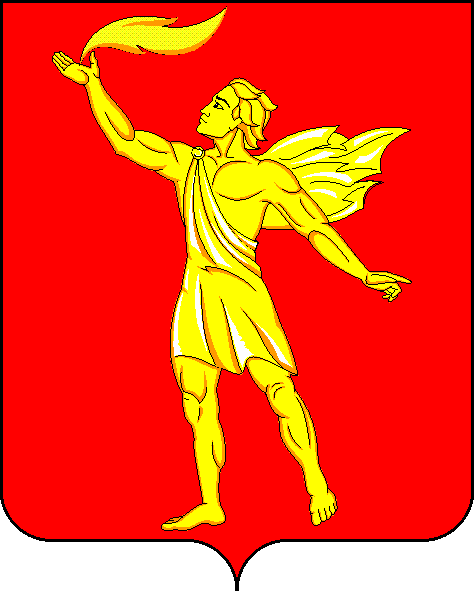 АДМИНИСТРАЦИЯПОЛЫСАЕВСКОГО ГОРОДСКОГО ОКРУГАКемеровской области - КузбассаДОКЛАДо состоянии и развитии конкуренциина рынках товаров, работ и услугПолысаевского городского округапо итогам 2023 годаПолысаевский городской округ2024 г.Введение Одной из основных экономических задач, обозначенных Правительством Российской Федерации, является развитие конкуренции в российской экономике.С целью обеспечения единых подходов к решению этой задачи распоряжением Правительства Российской Федерации от 17.04.2019 № 768-р утвержден Стандарт развития конкуренции в субъектах Российской Федерации. Между муниципальным образованием «Полысаевский городской округ» и Администрацией Кемеровской области (в настоящее время – Администрация Правительства Кузбасса) в 2019 году заключено Соглашение  о внедрении стандарта развития конкуренции в субъектах Российской Федерации в Кемеровской области - Кузбассе (№ 340-16 от 01.08.2019). Целями Соглашения являются:внедрение в Кемеровской области – Кузбассе стандарта развития конкуренции;установление системного и единообразного подхода к осуществлению деятельности Сторон Соглашения при реализации мероприятий по содействию развитию конкуренции;выявление потенциала развития экономики в Кемеровской области - Кузбассе.Взаимодействие Сторон осуществляется в форме обмена информацией, проведения рабочих встреч, взаимных консультаций в создаваемых консультативных, экспертных советах, комитетах, комиссиях и других рабочих органах Сторон для достижения целей настоящего Соглашения.По итогам 2023 года муниципальное образование «Полысаевский городской округ» взаимодействовало с Администрацией Правительства Кузбасса, приняв участие в мониторинге состояния и развития конкуренции на товарных рынках Кемеровской области - Кузбасса.В целях внедрения Стандарта развития конкуренции на территории Полысаевского городского округа:определен уполномоченный орган по содействию развитию конкуренции в Полысаевском городском округе (постановление администрации Полысаевского городского округа от 30.01.2020 № 133);создан Совет по развитию конкуренции в Полысаевском городском округе (постановление администрации Полысаевского городского округа от 07.02.2020 № 179, в редакции постановлений от 17.11.2021 № 1535; от 20.02.2023 №179, 07.12.2023 № 1448);утверждено постановление администрации Полысаевского городского округа от 05.03.2020 № 394 «О внедрении стандарта развития конкуренции в Полысаевском городском округе» (в редакции постановления от 24.12.2020 №1784);утвержден перечень товарных рынков по развитию конкуренции в Полысаевском городском округе (постановление администрации Полысаевского городского округа от 07.02.2020 № 176 (в редакции постановлений от 24.12.2020 № 1785, от 30.12.2022№ 1772));утвержден дополнительный перечень товарных рынков для содействия развитию конкуренции в Полысаевском городском округе (постановление администрации Полысаевского городского округа от 08.04.2021 № 384 (в редакции постановления от 30.12.2022 № 1773)).С целью реализации принципа прозрачности деятельности органов местного самоуправления в развитии конкуренции и повышения уровня  информированности о состоянии конкурентной среды на территории городского округа, указанные нормативные акты размещены в информационно-телекоммуникационной сети «Интернет» на официальном сайте администрации Полысаевского городского округа в разделе «Деятельность» - «Стандарт развития конкуренции» (http://www.polisaevo.ru/deyatelnost/ekonomika/standart-razvitiya-konkurentsii-v-kemerovskoy-oblasti).Основной перечень товарных рынков для содействия развитию конкуренции в Полысаевском городском округе включает в себя 18 рынков, дополнительный перечень включаете еще 2 товарных рынка.В целях координации деятельности по вопросам реализации в Полысаевском городском округе стандарта развития конкуренции осуществляет деятельность Совет по развитию конкуренции, который обеспечивает координацию действий органов местного самоуправления, общественных и иных организаций, а также взаимодействие с территориальными органами федеральных органов исполнительной власти.Основными направлениями деятельности Совета по развитию конкуренции в Полысаевском городском округе являются:1. Оценка состояния конкурентной среды в Полысаевском городском округе, выявление и анализ проблем ограничения конкуренции в отраслях экономической деятельности на территории городского округа. 2. Рассмотрение хода выполнения плана мероприятий («дорожной карты») по содействию развитию конкуренции (далее – «дорожная карта»), выработка предложений по ее корректировке.3. Рассмотрение и согласование подготавливаемых, в целях стимулирования развития конкуренции:проекта перечня товарных рынков;проекта «дорожной карты», включая информацию о разработке и выполнении мероприятий, предусмотренных «дорожной картой»;результатов и анализа результатов мониторинга состояния и развития конкуренции на товарных рынках Полысаевского городского округа;иной информации и проектов правовых актов в части их потенциального воздействия на состояние и развитие конкуренции.С целью выявления актуальных проблем на товарных рынках Полысаевского городского округа, с которыми сталкиваются субъекты бизнеса и потребители услуг, администрацией Полысаевского городского округа с октября 2023 по февраль 2024 года через сайт администрации Полысаевского городского округа проведен интернет-опрос о состоянии конкурентной среды муниципального образования, в котором приняли участие 303 потребителя и 35 субъектов бизнеса.Результаты мониторинга рассмотрены на заседании Совета по развитию конкуренции, в ходе которого принято решение о выработке мер по повышению качества предоставления услуг, развития конкуренции в «отстающих» сферах деятельности.1. Сведения о состоянии и развитии конкурентной среды на рынках товаров, работ и услуг Полысаевского городского округа1.1. Общая характеристика предприятий и организаций Полысаевского городского округаВажным критерием развития конкуренции в городском округе является наличие достаточного количества хозяйствующих субъектов, в том числе малого бизнеса.При этом развитие малого и среднего предпринимательства является одним из определяющих факторов обеспечения эффективного и устойчивого развития экономики Полысаевского городского округа.Количество организаций в муниципальном образовании «Полысаевский городской округ» на 01.01.2024 года составило 172 единицы.Наибольшее число учтенных организаций относится к следующим видам деятельности: торговля оптовая и розничная; ремонт автотранспортных средств и мотоциклов (14%), образование (12,8%), транспортировка и хранение (8,7%), строительство (8,1%), государственное управление и обеспечение военной безопасности; социальное обеспечение (7,6%), деятельность профессиональная, научная и техническая,деятельность по операциям с недвижимым имуществом, предоставление прочих видов услуг (6,4%).1.2. Текущее состояние развития конкурентной среды на основных товарных рынках Полысаевского городского округаРынок услуг дополнительного образования детейПо состоянию на 01.01.2024 в Полысаевском городском округе осуществляют деятельность 5 лицензированных организаций дополнительного образования детей, из которых 3 - муниципальной формы собственности: МБУ ДО «Детская школа искусств № 54», МБОУ ДО «Дом детского творчества им. Б.Т. Куропаткина»; МБУ ДО «Спортивная школа г. Полысаево» и 2 – частные школы обучения иностранным языкам: «Еврошкола», «Смайл».Кроме того, имеют лицензию и осуществляют деятельность по дополнительному образованию детей 5 общеобразовательных организаций (МБОУ «Школа № 14», МБОУ «Школа № 17» , МБОУ «Школа № 32», МБОУ «Школа № 35»,  МБОУ «СОШ № 44») и 6 дошкольных образовательных организаций (МАДОУ «Детский сад № 1», МБДОУ «Детский сад № 2», МАДОУ «Детский сад № 3», МБДОУ «Детский сад № 26», МБДОУ «Детский сад № 35», МБДОУ «Детский сад № 52»).На базе дома детского творчества в гимнастическом зале осуществляется подготовка детей по спортивной гимнастике.Реализация дополнительных образовательных программ спортивной подготовки, дополнительных общеразвивающих программ осуществляется на базе муниципального бюджетного учреждения дополнительного образования «Спортивная школа» г. Полысаево по следующим видам спорта: бокс, вольная борьба, футбол, лыжные гонки, легкая атлетика, пауэрлифтинг, волейбол.Кроме того, на территории Полысаевского городского округа оказываются услуги по дополнительному развитию детей в форме кружков и секций (без лицензии на образовательную деятельность): МБУ «Центр физической культуры, спорта и здоровья» г. Полысаево (секции по развитию общей физической подготовки), инклюзивный центр детского творчества «Мы вместе» (адаптивная физкультура, хореография для детей с ОВЗ, ритмика для малышей, игровая физкультура, коммуникативные группы), отделение СККР в г. Полысаево общероссийской физкультурно-спортивной общественной организации «Киокушин Карате» (секция карате), фитнесс-центр «Прогресс» (секция рукопашного боя).Таким образом, дополнительное развитие получают 4,6 тыс. детей в возрасте от 5 до 18 лет или 87,4% от общей численности детей соответствующего возраста, что на 4,2% выше уровня 2023 года.По результатам интернет-опроса потребителей услуг 89,3% опрошенных удовлетворены качеством оказания услуг по дополнительному образованию детей; 7,8% - скорее не удовлетворены; 2,9%. - не удовлетворены.Рынок услуг отдыха и оздоровления детейЕжегодно на территории Полысаевского городского округа организуется работа летних детских лагерей с дневным пребыванием детей и лагерей труда и отдыха на базе общеобразовательных учреждений и МБОУ ДО «Дом детского творчества».Также на территории Полысаево действует 1 (одно) учреждение негосударственной (немуниципальной) формы собственности - Санаторий-профилакторий МСЧ «Шахтер» АО «СУЭК-Кузбасс», где ежегодно дети отдыхают в формате летнего оздоровительного лагеря с круглосуточным пребыванием. Общая вместимость негосударственного (немуниципального) учреждения составляет 100 мест. В 2023 году в профилактории отдохнуло300 детей.С 01.06.2023 во всех образовательных организациях, включенных в реестр организаций отдыха детей и их оздоровления, были организованы лагеря  дневного пребывания для  605 детей и  лагеря труда и отдыха для подростков, в которых приняли участие 245 человек. На базе МБОУ ДО «ДДТ» был открыт палаточный лагерь, в котором отдохнули 90 детей.Самые активные группы детей приняли  участие  в городских и  областных соревнованиях: по спортивному туризму и ориентированию «Школа безопасности» - 76 человек; в областном слете юных краеведов на базе туристско-спортивного полигона «Солнечный Туристан» – 8 человек.В марте 2023 года группа туристов МБОУ ДО «ДДТ» (12 детей и 2 руководителя) совершили туристический поход в Кузнецкий Алатау к Поднебесным зубьям. Ребята поднялись на вершины воинской славы: Ю.М. Двужильного, А.П. Шилина, получили сертификаты Администрации Правительства Кузбасса, министерства образования Кузбасса. Обучающиеся детского объединения «Альтаир» приняли участие в Спартакиаде молодёжи допризывного возраста в г. Волгоград с 01.07.2023 года по 11.07.2023 года – 10 человек.Также в июле 2023 года группа туристов МБОУ ДО «ДДТ» (10 детей и 2 руководителя) приняли участие в областных соревнованиях «Школа безопасности» на территории туристско-спортивного полигона «Солнечный туристан» (д. Подъяково, Кемеровский муниципальный округ), туристическая команда МБОУ «СОШ №44» приняла участие в пешем походе по маршруту: пос. Усть-Кабырза – Шерегеш (14 детей, 2 руководителя).В каникулярный период организована работа 16 летних спортивных площадок (площадки общеобразовательных школ, спортивных школ, дворовые площадки). Работа площадок обеспечена спортивным инвентарем. В работе задействованы тренеры – преподаватели спортивных школ, учителя физической культуры, педагоги общеобразовательных учреждений, добровольцы. Бойцы трудовых бригад под руководством специалистов МБУ «Городской молодежный центр» организовывали досуг детям на дворовых площадках.В целом разными формами отдыха за летний период 2023 года охвачены все дети школьного возраста.По результатам интернет-опроса 88,3% респондентов удовлетворены качеством услуг на рынке отдыха и оздоровления детей; 6,8% -скорее не удовлетворены; 4,9% - не удовлетворены.Рынок медицинских услугВ Полысаевском городском округе осуществляют деятельность одна государственная (ГБУЗ «Кузбасский клинический центр охраны здоровья шахтеров имени святой великомученицы Варвары») и 4 частных медицинских организации (ООО «Здоровье», ООО «Айболит+», ООО «Медицинский центр Катрин», ООО «Инвитро»). Также деятельность осуществляют 3 частных организации стоматологического профиля. По итогам 2023 года ни одна из частных организаций не присоединилась к реализации территориальной программы обязательного медицинского страхования. По мнению негосударственных медицинских организаций, работа по территориальной программе государственных гарантий обязательного медицинского страхования для их работы экономически неэффективна.По результатам интернет-опроса 51,4% потребителей услуг, принявших участие в опросе, удовлетворены качеством медицинских услуг; 38,6% - скорее не удовлетворены и 10,0% - не удовлетворены.Рынок социальных услугИсполнение законодательства в сфере социальной защиты населения в Полысаевском городском округе реализуют управление социальной защиты населения Полысаевского городского округа и МБУ «Комплексный центр социального обслуживания населения г. Полысаево». Социальная работа с отдельными категориями граждан Полысаевского городского округа проводится также местной общественной организацией Полысаевского городского округа Всероссийской общественной организации ветеранов (пенсионеров) войны, труда, вооруженных сил и правоохранительных органов.Социальным обслуживанием на территории Полысаевского городского округа охвачено 3,12 тысяч человек.Немуниципальных организаций и учреждений, работающих в сфере социального обслуживания населения, на территории Полысаевского городского округа не зарегистрировано. Отсутствие немуниципальных учреждений связано с низкой доходностью и спецификой рынка. Потребителями рынка услуг социального обслуживания населения в основном являются малообеспеченные граждане.Рынок теплоснабжения (производство тепловой энергии)Деятельность в сфере теплоснабжения в городском округе осуществляют 2 предприятия, для которых схемой теплоснабжения установлены зоны действия двух технологически и функционально связанных изолированных систем теплоснабжения: ОАО «Северо-Кузбасская Энергетическая Компания» (концессионное соглашение) и АО «СУЭК-Кузбасс» ПЕ «Теплосиловое хозяйство». В зону действия системы теплоснабжения АО «СУЭК-Кузбасс» ПЕ «Теплосиловое хозяйство» входит одна котельная, которая оказывает услуги по теплоснабжению и горячему водоснабжению на 8 объектах: МКД и объекты социального обслуживания.Остальной жилой и нежилой фонд отапливается 5-ю котельными, находящимися на обслуживании ОАО «СКЭК».Сроками получения доступа к инфраструктуре субъектов естественных монополий, а также процедурой и стоимостью подключения удовлетворены 76,8% опрошенных субъектов предпринимательства.Рынок выполнения работ по благоустройству городской средыПо состоянию на 01.01.2024 общая площадь городских земель Полысаевского городского округа в пределах городской черты составляет 6460 га, из них 1344 га (21%) – застроены. Площадь зеленых насаждений, находящихся на обслуживании – 17,98 га.Протяженность улиц, проездов, набережных составляет 187,6 км, в том числе 70,6 км имеют усовершенствованное покрытие.Благоустройство территории городского округа осуществляется в соответствии с муниципальными контрактами на благоустройство территории, заключенными по результатам проведения торгов, в соответствии с Федеральным законом от 05.04.2013 № 44-ФЗ «О контрактной системе в сфере закупок товаров, работ, услуг для обеспечения государственных и муниципальных нужд».Муниципальные контракты заключаются как по видам работ, так и на отдельные объекты с различным набором видов работ.Число специальных автомобилей, используемых для уборки территорий, составляет 21 единица. Площадь, убираемая механизированным способом – 1449,03 тыс.м2Вывоз ТКО на территории городского округа осуществляется региональным оператором ООО «Чистый город Кемерово». Дворовых территорий многоквартирных домов в Полысаевском городском округе всего 176 (общая площадь - 512,81 тыс.м2), из которых благоустроены 107 дворовых территорий или 60,8% от общего количества дворовых территорий.Согласно проведенному опросу, качеством выполнения работ по благоустройству городской среды удовлетворены 91,1% опрашиваемых, скорее удовлетворены – 3,9%, скорее не удовлетворены – 5,0%. Рынок выполнения работ по содержанию и текущему ремонту общего имущества собственников помещений в многоквартирном домеОбщая площадь жилищного фонда Полысаевского городского округа – 768,3 тыс. кв.м., в том числе в многоквартирных домах – 400,9 тыс. кв.м (без учета площади домов блокированной застройки).В Полысаевском городском округе управление многоквартирными домами осуществляют 1 управляющая компания (ООО «Теплосиб»), один индивидуальный предприниматель (ИП Гамаюнов А.А.), которые имеют лицензии на управление жилищным фондом, а также 1 товарищество собственников недвижимости «Новый мир».По результатам проведенного опроса 59,2% пользователей услуг удовлетворены качеством работ по содержанию и текущему ремонту общего имущества собственников помещений в многоквартирном доме, скорее не удовлетворены – 22,9%, не удовлетворены – 17,9%.Рынок оказания услуг по перевозке пассажиров автомобильным транспортом по муниципальным маршрутам регулярных перевозокРынок услуг по перевозке пассажиров общественным транспортом в Полысаевском городском округе представлен одним государственным предприятием автомобильного транспорта (Государственное предприятие Кузбасса «Пассажиравтотранс») и тремя индивидуальными предпринимателями.Оказание услуг по перевозке пассажиров в 2023 году осуществлялось на 12 маршрутах, из которых 10 – пригородных (4 маршрута – государственное предприятие, 6 маршрутов – индивидуальные предприниматели) и 2 городских.Городские маршруты, выполняемые государственным автотранспортным предприятием, с сентября 2023 года переданы на соисполнение индивидуальному перевозчику.По итогам 2023 года качеством оказания услуг по перевозке пассажиров автомобильным транспортом по муниципальным маршрутам регулярных перевозок удовлетворены 85,4% опрашиваемых, 6,0% - скорее не удовлетворены и 8,6% - не удовлетворены.Рынок жилищного строительства (за исключением Московского фонда реновации жилой застройки и индивидуального жилищного строительства)Социально значимым направлением развития отрасли является строительство жилья. В сфере жилищного строительства в 2023 году на территории Полысаевского городского округа вводилось только индивидуальное жилье. Введено 4 246 кв.м. Строительство многоквартирного жилья в отчетном году не велось.Для организации строительства многоквартирных жилых домов разработаны проекты планировки и готовы к освоению 3 площадки застройки, с возможностью размещения более 30-ти домов, общей площадью около 40 тысяч квадратных метров жилья.По результатам конкурсных процедур в 2022 году определен арендатор земельных участков для строительства 3 многоквартирных домов (застройщик – ООО «Биосфера»).Освоение одной из площадок, ограниченной улицами Крупской – Копровая -  Бажова, планируется начать уже в первом квартале 2023 года. Освоение одной из площадок, ограниченной улицами Крупской – Копровая -  Бажова начато в 2023 году. Запланировано строительство пятиэтажного панельного дома на 45 квартир (жилая площадь – 1,9 тысяч квадратных метров).Плановая дата ввода объекта в эксплуатацию – август 2024 года.Рынок строительства объектов капитального строительства, за исключением жилищного и дорожного строительстваПо виду деятельности «Строительство жилых и нежилых зданий» в Полысаевском городском округе зарегистрировано 4 частных юридических лица и 6 индивидуальных предпринимателей.Объем работ, выполненных по виду деятельности «строительство», в 2023 году составил 2306,0 млн. рублей  или 46,5% к уровню 2022 года.Рынок дорожной деятельности (за исключением проектирования)Общая протяженность дорожной сети Полысаевского городского округа составляет 187,6 км, из них на балансе муниципалитета – 43 км. Доля автомобильных дорог общего пользования местного значения, не отвечающих нормативным требованиям, в общей протяженности автомобильных дорог общего пользования местного значения по итогам работы в 2023 году сохранилась на уровне 1,2%, ввиду того, что работы по ремонту автомобильных дорог в 2023 году не проводились.По результатам опроса 94% опрашиваемых качеством автомобильных дорог удовлетворены, 4,2% - скорее удовлетворены и скорее не удовлетворены – 1,8%.Рынок производства бетонаПроизводством товарного бетона и асфальтобетонных смесей на территории Полысаевского городского округа занимаются три предприятия: ООО «Полысаевское строительное управление» (товарный бетон), ООО «Полысаевский завод строительных материалов» (асфальтобетонные смеси) и Полысаевский филиал ГП КО «Автодор» (асфальтобетонные смеси).В 2023 году организациями было произведено 1,1 тыс. м3 товарного бетона (2022 год – 9,6 тыс. м3). Объем произведенной асфальтобетонной смеси в 2023 году составил 124,5 тыс. тонн или 92,8% к уровню 2022 года.Рынок кадастровых и землеустроительных работТерритория Полысаевского городского округа состоит из 5 кадастровых кварталов, которые включают в себя 15 221 земельных участков, из них местоположение границ установлено в соответствии с требованиями земельного законодательства по 7 482 участкам. Кадастровыми и землеустроительными работами на территории Полысаевского городского округа занимаются 3 частные организации.Качеством предоставления кадастровых и землеустроительных работ удовлетворены 82,4% опрашиваемых, 13,8% - скорее удовлетворены и 3,8% - скорее не удовлетворены. Рынок ритуальных услугДеятельность в сфере организации похорон и оказания, связанных с этим услуг, в Полысаевском городском округе осуществляют 4 индивидуальных предпринимателя. За 2023 год количество субъектов на данном рынке не изменилось.По результатам интернет-опроса 81,6% респондентов удовлетворены качеством предоставляемых ритуальных услуг; 12,2% - скорее удовлетворены и 6,2% - скорее не удовлетворены.Рынок оказания услуг по ремонту автотранспортных средствВ Полысаевском городском округе услуги по ремонту и техническому обслуживанию автотранспортных средств предоставляют 10 субъектов бизнеса, среди которых юридические лица, индивидуальные предприниматели и «самозанятые» граждане.Качеством предоставления услуг по ремонту автотранспортных средств по результатам опроса потребителей удовлетворены 91,1% опрашиваемых;7,7% - скорее удовлетворены и 1,2% - скорее не удовлетворены.Рынок услуг в сфере наружной рекламыОрганизаций и индивидуальных предпринимателей, оказывающих услуги по изготовлению рекламной продукции, на территории Полысаевского городского округа не зарегистрировано, в том числе муниципальной формы собственности. Услуги по изготовлению рекламы оказывают организации, расположенные в соседнем Ленинск-Кузнецком городском округе (расстояние 15 км). Таким образом, ниша в сфере оказания услуг наружной рекламы в Полысаево не занята.Рынок услуг связи, в том числе услуг по предоставлению широкополосного доступа к информационно-телекоммуникационной сети «Интернет»На рынке услуг широкополосного доступа (далее - ШПД) на территории города осуществляют деятельность 11 операторов (провайдеров) связи, предлагающие различные технологии предоставления услуг ШПД и тарифные планы по предоставлению услуг ШПД населению. Крупнейшими операторами рынка связи являются: ПАО «Ростелеком», ООО «ТТК», ООО «Сибирские сети», ООО «ГудЛайн», ПАО «Мегафон»,           ООО «Сибирский медведь», ПАО «Вымпел-Коммуникации» (Beeline), ПАО «Мобильные ТелеСистемы», ООО «Т2 Мобайл» (Tele2). Также население пользуется модемами «Билайн», «Мегафон», «МТС», «Теле 2».По состоянию на 01.01.2024 на территории Полысаевского городского округа доля домохозяйств, имеющих возможность пользоваться услугами проводного или мобильного широкополосного доступа в информационно-телекоммуникационную сеть «Интернет» на скорости не менее 1 Мбит/сек, предоставляемыми не менее чем 2 операторами связи, составляет 100%.Рынок повышения финансовой грамотностиРабота по повышению уровня финансовой грамотности населения Полысаевского городского округа в 2023 году велась на основании постановления администрации Полысаевского городского округа от 14.09.2021 № 1163 "Об утверждении плана мероприятий по реализации в Полысаевском городском округе Программы повышения финансовой грамотности населения Кузбасса». Программа предусматривает четыре направления: создание системы просвещения по вопросам финансовой грамотности, информирование населения, борьба с противоправными действиями на рынке финансовых услуг, мониторинг и оценка уровня финансовой грамотности населения и субъектов малого и среднего предпринимательства.Мероприятия в сфере финансовой грамотности утверждаются на каждое полугодие и ориентированы на все целевые группы населения.Для школьников и дошкольников мероприятия проводятся образовательными организациями города и сотрудниками библиотеки (тематические игры, беседы, открытые уроки, выставки на тему финансовой грамотности), благодаря чему у ребенка формируется правильное представление о финансовом мире.Для старшего поколения в центре социального обслуживания проводятся беседы на различные финансовые темы. Например, как не попасть на уловки мошенников.Для трудоспособного населения мероприятия просветительского характера проводятся сотрудниками библиотеки, центра социального обслуживания, администрации Полысаевского городского округа. В рамках реализации Программы активно ведется информационно-разъяснительная работа по вопросам развития финансового рынка, распространяются информационные материалы и видеоролики на различную актуальную тематику, проводится комплексная работа по формированию финансовой культуры населения.К примеру, ведется  информационная работа по привлечению горожан к проекту «Вебинары  по пятницам», организованные отделением по Кемеровской области Сибирского главного управления Центрального банка Российской Федерации. В городской газете «Полысаево», на официальных страницах в социальных сетях, на сайте администрации городского округа регулярно размещаются статьи, ролики, карточки с информацией различной направленности: предостерегающие от мошенников, о деятельности МФО, льготных ипотечных программах и многое другое.Кроме того, в 2023 году Полысаевский городской округ присоединился к реализации следующих региональных программ: «Финансовая грамотность в трудовых коллективах» - проведено два массовых мероприятия для трудовых коллективов предприятий и организаций, с привлечением экспертов Регионального центра финансовой грамотности Кузбасса; «Финансы вокруг нас» - представители малого предпринимательства в течение года размещали на упаковке своих товаров QR-коды и контент по финансовой грамотности. 1.2. Текущее состояние развития конкурентной среды на дополнительных товарных рынках Полысаевского городского округаРынок услуг дополнительного профессионального образованияДеятельность в сфере оказания услуг дополнительного профессионального образования на территории Полысаевского городского округа оказывают 5 организаций, из которых одна государственная (ГПОУ «Полысаевский индустриальный техникум»), одна муниципальная (МБОУ ДПО «Информационно-методический центр») и 3 частные организации (ООО «Автосемья», ООО ЦПП "Энергетик", ЧОУ ДПО "Автокласс-спорт"). Доля организаций частной формы составляет 60%. Рынок услуг общественного питания На 01.01.2024 рынок услуг общественного питания в Полысаевском городском округе представлен 33 общедоступными объектами общественного питания на 796 посадочных места, из которых 1 объект относится к объектам государственной собственности. Доля организаций частной формы собственности составляет 97,0%. Приложение к докладу: Отчет о реализации плана мероприятий («дорожной карты») по содействию развитию конкуренции в Полысаевском городском округе за 2023 год и оценка достижения ключевых показателей, установленных планом мероприятий («дорожной картой») по содействию развитию конкуренции в Полысаевском городском округе - на 24 листах.2. Наличие (отсутствие) административных барьеров на товарных рынках Полысаевского городского округаПо результатам интернет – опроса субъектов предпринимательской деятельности, в ходе проведения мониторинга состояния и развития конкурентной среды на товарных рынках Полысаевского городского округа, который проводился в период с октября 2023 по февраль 2024 года, 93% опрошенных субъектов бизнеса считают, что ограничений для ведения бизнеса не отмечают.7% опрошенных отметили в качестве административных барьеров, как и в прошлом году, высокие ставки налогов и сложность в адаптации к часто меняющемуся законодательству.С целью создания благоприятных условий для развития конкурентной среды на территории города проводится ряд мероприятий:по мере необходимости проводятся заседания Совета по содействию развитию конкуренции в Полысаевском городском округе;активно применяется практика личного участия главы городского округа в решении вопросов, возникающих при реализации важных для города проектов;социально значимые для города проекты сопровождаются на всех стадиях реализации;осуществляет деятельность Совет по развитию предпринимательства;работает муниципальный центр поддержки предпринимательства, в состав которого включены: отдел потребительского рынка и предпринимательства администрации Полысаевского городского округа, отдел экономики и промышленности администрации Полысаевского городского округа, ГАУ «УМФЦ Кузбасса» отдел «Мои документы» г. Полысаево, муниципальный фонд поддержки малого предпринимательства г. Полысаево и комитет по управлению муниципальным имуществом Полысаевского городского округа; с 2011 года регулярно ведет личный прием инвестиционный уполномоченный Полысаевского городского округа.Деятельность всех вышеперечисленных структур направлена на развитие инвестиционной деятельности, повышение качества и доступности предоставляемых услуг субъектам МСП, организацию межведомственного взаимодействия, снижение административных барьеров.3. Внедрение Стандарта развития конкуренции в Полысаевском городском округеОсновной задачей в области внедрения Стандарта развития конкуренции в Полысаевском городском округе является создание условий для формирования благоприятной конкурентной среды. Работа в данном направлении ведется с 2017 года.В 2023 году планируется:актуализация муниципальных нормативных актов, связанных с организацией внедрения Стандарта развития конкуренции на территории Полысаевского городского округа, в соответствие с действующим законодательством;проведение мониторинга состояния развития конкурентной среды на рынках товаров, работ и услуг;поддержка и наполнение раздела «Стандарт развития конкуренции» на официальном сайте администрации Полысаевского городского округа в информационно-телекоммуникационной сети «Интернет»;реализация плана мероприятий («дорожной карты») по содействию развитию конкуренции в Полысаевском городском округе.Председатель Совета по содействию развитиюконкуренции в Полысаевском городском округе                                               Е.Г. БерезинаПриложение к докладуо состоянии и развитии конкуренции на рынках товаров, работ и услугПолысаевского городского округапо итогам 2023 годаОтчет о реализации плана мероприятий («дорожной карты») по содействию развитию конкуренции в Полысаевском городском округеза 2023 годОценка достижения ключевых показателей, установленных планом мероприятий («дорожной картой»)по содействию развитию конкуренции в Полысаевском городском округеза 2023 год№ п/пНаименование мероприятия плана мероприятий («дорожной карты»)Срок реализации мероприятияСрок реализации мероприятияСрок реализации мероприятияРезультат исполнения мероприятия(краткое описание)Результат исполнения мероприятия(краткое описание)Проблемы, возникшие при выполнении мероприятияПроблемы, возникшие при выполнении мероприятия№ п/пНаименование мероприятия плана мероприятий («дорожной карты»)планфактфактРезультат исполнения мероприятия(краткое описание)Результат исполнения мероприятия(краткое описание)Проблемы, возникшие при выполнении мероприятияПроблемы, возникшие при выполнении мероприятия1.Рынок услуг дополнительного образования детейРынок услуг дополнительного образования детейРынок услуг дополнительного образования детейРынок услуг дополнительного образования детейРынок услуг дополнительного образования детейРынок услуг дополнительного образования детейРынок услуг дополнительного образования детейРынок услуг дополнительного образования детейПо состоянию на 01.01.2024 в Полысаевском городском округе осуществляют деятельность 5 лицензированных организаций дополнительного образования детей, из которых 3 - муниципальной формы собственности: МБУ ДО «Детская школа искусств № 54», МБОУ ДО «Дом детского творчества им. Б.Т. Куропаткина»; МБУ ДО «Спортивная школа г. Полысаево» и 2 – частные школы обучения иностранным языкам: «Еврошкола», «Смайл».Кроме того, имеют лицензию и осуществляют деятельность по дополнительному образованию детей 5 общеобразовательных организаций (МБОУ «Школа № 14», МБОУ «Школа № 17» , МБОУ «Школа № 32», МБОУ «Школа № 35»,  МБОУ «СОШ № 44») и 6 дошкольных образовательных организаций (МАДОУ «Детский сад № 1», МБДОУ «Детский сад № 2», МАДОУ «Детский сад № 3», МБДОУ «Детский сад № 26», МБДОУ «Детский сад № 35», МБДОУ «Детский сад № 52»).На базе дома детского творчества в гимнастическом зале осуществляется подготовка детей по спортивной гимнастике.Реализация дополнительных образовательных программ спортивной подготовки, дополнительных общеразвивающих программ осуществляется на базе муниципального бюджетного учреждения дополнительного образования «Спортивная школа» г. Полысаево по следующим видам спорта: бокс, вольная борьба, футбол, лыжные гонки, легкая атлетика, пауэрлифтинг, волейбол.Кроме того, на территории Полысаевского городского округа оказываются услуги по дополнительному развитию детей в форме кружков и секций (без лицензии на образовательную деятельность): МБУ «Центр физической культуры, спорта и здоровья» г. Полысаево (секции по развитию общей физической подготовки), инклюзивный центр детского творчества «Мы вместе» (адаптивная физкультура, хореография для детей с ОВЗ, ритмика для малышей, игровая физкультура, коммуникативные группы), отделение СККР в г. Полысаево общероссийской физкультурно-спортивной общественной организации «Киокушин Карате» (секция карате), фитнесс-центр «Прогресс» (секция рукопашного боя).Таким образом, дополнительное развитие получают 4,6 тыс. детей в возрасте от 5 до 18 лет или 87,4% от общей численности детей соответствующего возраста, что на 4,2% выше уровня 2023 года.По состоянию на 01.01.2024 в Полысаевском городском округе осуществляют деятельность 5 лицензированных организаций дополнительного образования детей, из которых 3 - муниципальной формы собственности: МБУ ДО «Детская школа искусств № 54», МБОУ ДО «Дом детского творчества им. Б.Т. Куропаткина»; МБУ ДО «Спортивная школа г. Полысаево» и 2 – частные школы обучения иностранным языкам: «Еврошкола», «Смайл».Кроме того, имеют лицензию и осуществляют деятельность по дополнительному образованию детей 5 общеобразовательных организаций (МБОУ «Школа № 14», МБОУ «Школа № 17» , МБОУ «Школа № 32», МБОУ «Школа № 35»,  МБОУ «СОШ № 44») и 6 дошкольных образовательных организаций (МАДОУ «Детский сад № 1», МБДОУ «Детский сад № 2», МАДОУ «Детский сад № 3», МБДОУ «Детский сад № 26», МБДОУ «Детский сад № 35», МБДОУ «Детский сад № 52»).На базе дома детского творчества в гимнастическом зале осуществляется подготовка детей по спортивной гимнастике.Реализация дополнительных образовательных программ спортивной подготовки, дополнительных общеразвивающих программ осуществляется на базе муниципального бюджетного учреждения дополнительного образования «Спортивная школа» г. Полысаево по следующим видам спорта: бокс, вольная борьба, футбол, лыжные гонки, легкая атлетика, пауэрлифтинг, волейбол.Кроме того, на территории Полысаевского городского округа оказываются услуги по дополнительному развитию детей в форме кружков и секций (без лицензии на образовательную деятельность): МБУ «Центр физической культуры, спорта и здоровья» г. Полысаево (секции по развитию общей физической подготовки), инклюзивный центр детского творчества «Мы вместе» (адаптивная физкультура, хореография для детей с ОВЗ, ритмика для малышей, игровая физкультура, коммуникативные группы), отделение СККР в г. Полысаево общероссийской физкультурно-спортивной общественной организации «Киокушин Карате» (секция карате), фитнесс-центр «Прогресс» (секция рукопашного боя).Таким образом, дополнительное развитие получают 4,6 тыс. детей в возрасте от 5 до 18 лет или 87,4% от общей численности детей соответствующего возраста, что на 4,2% выше уровня 2023 года.По состоянию на 01.01.2024 в Полысаевском городском округе осуществляют деятельность 5 лицензированных организаций дополнительного образования детей, из которых 3 - муниципальной формы собственности: МБУ ДО «Детская школа искусств № 54», МБОУ ДО «Дом детского творчества им. Б.Т. Куропаткина»; МБУ ДО «Спортивная школа г. Полысаево» и 2 – частные школы обучения иностранным языкам: «Еврошкола», «Смайл».Кроме того, имеют лицензию и осуществляют деятельность по дополнительному образованию детей 5 общеобразовательных организаций (МБОУ «Школа № 14», МБОУ «Школа № 17» , МБОУ «Школа № 32», МБОУ «Школа № 35»,  МБОУ «СОШ № 44») и 6 дошкольных образовательных организаций (МАДОУ «Детский сад № 1», МБДОУ «Детский сад № 2», МАДОУ «Детский сад № 3», МБДОУ «Детский сад № 26», МБДОУ «Детский сад № 35», МБДОУ «Детский сад № 52»).На базе дома детского творчества в гимнастическом зале осуществляется подготовка детей по спортивной гимнастике.Реализация дополнительных образовательных программ спортивной подготовки, дополнительных общеразвивающих программ осуществляется на базе муниципального бюджетного учреждения дополнительного образования «Спортивная школа» г. Полысаево по следующим видам спорта: бокс, вольная борьба, футбол, лыжные гонки, легкая атлетика, пауэрлифтинг, волейбол.Кроме того, на территории Полысаевского городского округа оказываются услуги по дополнительному развитию детей в форме кружков и секций (без лицензии на образовательную деятельность): МБУ «Центр физической культуры, спорта и здоровья» г. Полысаево (секции по развитию общей физической подготовки), инклюзивный центр детского творчества «Мы вместе» (адаптивная физкультура, хореография для детей с ОВЗ, ритмика для малышей, игровая физкультура, коммуникативные группы), отделение СККР в г. Полысаево общероссийской физкультурно-спортивной общественной организации «Киокушин Карате» (секция карате), фитнесс-центр «Прогресс» (секция рукопашного боя).Таким образом, дополнительное развитие получают 4,6 тыс. детей в возрасте от 5 до 18 лет или 87,4% от общей численности детей соответствующего возраста, что на 4,2% выше уровня 2023 года.По состоянию на 01.01.2024 в Полысаевском городском округе осуществляют деятельность 5 лицензированных организаций дополнительного образования детей, из которых 3 - муниципальной формы собственности: МБУ ДО «Детская школа искусств № 54», МБОУ ДО «Дом детского творчества им. Б.Т. Куропаткина»; МБУ ДО «Спортивная школа г. Полысаево» и 2 – частные школы обучения иностранным языкам: «Еврошкола», «Смайл».Кроме того, имеют лицензию и осуществляют деятельность по дополнительному образованию детей 5 общеобразовательных организаций (МБОУ «Школа № 14», МБОУ «Школа № 17» , МБОУ «Школа № 32», МБОУ «Школа № 35»,  МБОУ «СОШ № 44») и 6 дошкольных образовательных организаций (МАДОУ «Детский сад № 1», МБДОУ «Детский сад № 2», МАДОУ «Детский сад № 3», МБДОУ «Детский сад № 26», МБДОУ «Детский сад № 35», МБДОУ «Детский сад № 52»).На базе дома детского творчества в гимнастическом зале осуществляется подготовка детей по спортивной гимнастике.Реализация дополнительных образовательных программ спортивной подготовки, дополнительных общеразвивающих программ осуществляется на базе муниципального бюджетного учреждения дополнительного образования «Спортивная школа» г. Полысаево по следующим видам спорта: бокс, вольная борьба, футбол, лыжные гонки, легкая атлетика, пауэрлифтинг, волейбол.Кроме того, на территории Полысаевского городского округа оказываются услуги по дополнительному развитию детей в форме кружков и секций (без лицензии на образовательную деятельность): МБУ «Центр физической культуры, спорта и здоровья» г. Полысаево (секции по развитию общей физической подготовки), инклюзивный центр детского творчества «Мы вместе» (адаптивная физкультура, хореография для детей с ОВЗ, ритмика для малышей, игровая физкультура, коммуникативные группы), отделение СККР в г. Полысаево общероссийской физкультурно-спортивной общественной организации «Киокушин Карате» (секция карате), фитнесс-центр «Прогресс» (секция рукопашного боя).Таким образом, дополнительное развитие получают 4,6 тыс. детей в возрасте от 5 до 18 лет или 87,4% от общей численности детей соответствующего возраста, что на 4,2% выше уровня 2023 года.По состоянию на 01.01.2024 в Полысаевском городском округе осуществляют деятельность 5 лицензированных организаций дополнительного образования детей, из которых 3 - муниципальной формы собственности: МБУ ДО «Детская школа искусств № 54», МБОУ ДО «Дом детского творчества им. Б.Т. Куропаткина»; МБУ ДО «Спортивная школа г. Полысаево» и 2 – частные школы обучения иностранным языкам: «Еврошкола», «Смайл».Кроме того, имеют лицензию и осуществляют деятельность по дополнительному образованию детей 5 общеобразовательных организаций (МБОУ «Школа № 14», МБОУ «Школа № 17» , МБОУ «Школа № 32», МБОУ «Школа № 35»,  МБОУ «СОШ № 44») и 6 дошкольных образовательных организаций (МАДОУ «Детский сад № 1», МБДОУ «Детский сад № 2», МАДОУ «Детский сад № 3», МБДОУ «Детский сад № 26», МБДОУ «Детский сад № 35», МБДОУ «Детский сад № 52»).На базе дома детского творчества в гимнастическом зале осуществляется подготовка детей по спортивной гимнастике.Реализация дополнительных образовательных программ спортивной подготовки, дополнительных общеразвивающих программ осуществляется на базе муниципального бюджетного учреждения дополнительного образования «Спортивная школа» г. Полысаево по следующим видам спорта: бокс, вольная борьба, футбол, лыжные гонки, легкая атлетика, пауэрлифтинг, волейбол.Кроме того, на территории Полысаевского городского округа оказываются услуги по дополнительному развитию детей в форме кружков и секций (без лицензии на образовательную деятельность): МБУ «Центр физической культуры, спорта и здоровья» г. Полысаево (секции по развитию общей физической подготовки), инклюзивный центр детского творчества «Мы вместе» (адаптивная физкультура, хореография для детей с ОВЗ, ритмика для малышей, игровая физкультура, коммуникативные группы), отделение СККР в г. Полысаево общероссийской физкультурно-спортивной общественной организации «Киокушин Карате» (секция карате), фитнесс-центр «Прогресс» (секция рукопашного боя).Таким образом, дополнительное развитие получают 4,6 тыс. детей в возрасте от 5 до 18 лет или 87,4% от общей численности детей соответствующего возраста, что на 4,2% выше уровня 2023 года.По состоянию на 01.01.2024 в Полысаевском городском округе осуществляют деятельность 5 лицензированных организаций дополнительного образования детей, из которых 3 - муниципальной формы собственности: МБУ ДО «Детская школа искусств № 54», МБОУ ДО «Дом детского творчества им. Б.Т. Куропаткина»; МБУ ДО «Спортивная школа г. Полысаево» и 2 – частные школы обучения иностранным языкам: «Еврошкола», «Смайл».Кроме того, имеют лицензию и осуществляют деятельность по дополнительному образованию детей 5 общеобразовательных организаций (МБОУ «Школа № 14», МБОУ «Школа № 17» , МБОУ «Школа № 32», МБОУ «Школа № 35»,  МБОУ «СОШ № 44») и 6 дошкольных образовательных организаций (МАДОУ «Детский сад № 1», МБДОУ «Детский сад № 2», МАДОУ «Детский сад № 3», МБДОУ «Детский сад № 26», МБДОУ «Детский сад № 35», МБДОУ «Детский сад № 52»).На базе дома детского творчества в гимнастическом зале осуществляется подготовка детей по спортивной гимнастике.Реализация дополнительных образовательных программ спортивной подготовки, дополнительных общеразвивающих программ осуществляется на базе муниципального бюджетного учреждения дополнительного образования «Спортивная школа» г. Полысаево по следующим видам спорта: бокс, вольная борьба, футбол, лыжные гонки, легкая атлетика, пауэрлифтинг, волейбол.Кроме того, на территории Полысаевского городского округа оказываются услуги по дополнительному развитию детей в форме кружков и секций (без лицензии на образовательную деятельность): МБУ «Центр физической культуры, спорта и здоровья» г. Полысаево (секции по развитию общей физической подготовки), инклюзивный центр детского творчества «Мы вместе» (адаптивная физкультура, хореография для детей с ОВЗ, ритмика для малышей, игровая физкультура, коммуникативные группы), отделение СККР в г. Полысаево общероссийской физкультурно-спортивной общественной организации «Киокушин Карате» (секция карате), фитнесс-центр «Прогресс» (секция рукопашного боя).Таким образом, дополнительное развитие получают 4,6 тыс. детей в возрасте от 5 до 18 лет или 87,4% от общей численности детей соответствующего возраста, что на 4,2% выше уровня 2023 года.По состоянию на 01.01.2024 в Полысаевском городском округе осуществляют деятельность 5 лицензированных организаций дополнительного образования детей, из которых 3 - муниципальной формы собственности: МБУ ДО «Детская школа искусств № 54», МБОУ ДО «Дом детского творчества им. Б.Т. Куропаткина»; МБУ ДО «Спортивная школа г. Полысаево» и 2 – частные школы обучения иностранным языкам: «Еврошкола», «Смайл».Кроме того, имеют лицензию и осуществляют деятельность по дополнительному образованию детей 5 общеобразовательных организаций (МБОУ «Школа № 14», МБОУ «Школа № 17» , МБОУ «Школа № 32», МБОУ «Школа № 35»,  МБОУ «СОШ № 44») и 6 дошкольных образовательных организаций (МАДОУ «Детский сад № 1», МБДОУ «Детский сад № 2», МАДОУ «Детский сад № 3», МБДОУ «Детский сад № 26», МБДОУ «Детский сад № 35», МБДОУ «Детский сад № 52»).На базе дома детского творчества в гимнастическом зале осуществляется подготовка детей по спортивной гимнастике.Реализация дополнительных образовательных программ спортивной подготовки, дополнительных общеразвивающих программ осуществляется на базе муниципального бюджетного учреждения дополнительного образования «Спортивная школа» г. Полысаево по следующим видам спорта: бокс, вольная борьба, футбол, лыжные гонки, легкая атлетика, пауэрлифтинг, волейбол.Кроме того, на территории Полысаевского городского округа оказываются услуги по дополнительному развитию детей в форме кружков и секций (без лицензии на образовательную деятельность): МБУ «Центр физической культуры, спорта и здоровья» г. Полысаево (секции по развитию общей физической подготовки), инклюзивный центр детского творчества «Мы вместе» (адаптивная физкультура, хореография для детей с ОВЗ, ритмика для малышей, игровая физкультура, коммуникативные группы), отделение СККР в г. Полысаево общероссийской физкультурно-спортивной общественной организации «Киокушин Карате» (секция карате), фитнесс-центр «Прогресс» (секция рукопашного боя).Таким образом, дополнительное развитие получают 4,6 тыс. детей в возрасте от 5 до 18 лет или 87,4% от общей численности детей соответствующего возраста, что на 4,2% выше уровня 2023 года.По состоянию на 01.01.2024 в Полысаевском городском округе осуществляют деятельность 5 лицензированных организаций дополнительного образования детей, из которых 3 - муниципальной формы собственности: МБУ ДО «Детская школа искусств № 54», МБОУ ДО «Дом детского творчества им. Б.Т. Куропаткина»; МБУ ДО «Спортивная школа г. Полысаево» и 2 – частные школы обучения иностранным языкам: «Еврошкола», «Смайл».Кроме того, имеют лицензию и осуществляют деятельность по дополнительному образованию детей 5 общеобразовательных организаций (МБОУ «Школа № 14», МБОУ «Школа № 17» , МБОУ «Школа № 32», МБОУ «Школа № 35»,  МБОУ «СОШ № 44») и 6 дошкольных образовательных организаций (МАДОУ «Детский сад № 1», МБДОУ «Детский сад № 2», МАДОУ «Детский сад № 3», МБДОУ «Детский сад № 26», МБДОУ «Детский сад № 35», МБДОУ «Детский сад № 52»).На базе дома детского творчества в гимнастическом зале осуществляется подготовка детей по спортивной гимнастике.Реализация дополнительных образовательных программ спортивной подготовки, дополнительных общеразвивающих программ осуществляется на базе муниципального бюджетного учреждения дополнительного образования «Спортивная школа» г. Полысаево по следующим видам спорта: бокс, вольная борьба, футбол, лыжные гонки, легкая атлетика, пауэрлифтинг, волейбол.Кроме того, на территории Полысаевского городского округа оказываются услуги по дополнительному развитию детей в форме кружков и секций (без лицензии на образовательную деятельность): МБУ «Центр физической культуры, спорта и здоровья» г. Полысаево (секции по развитию общей физической подготовки), инклюзивный центр детского творчества «Мы вместе» (адаптивная физкультура, хореография для детей с ОВЗ, ритмика для малышей, игровая физкультура, коммуникативные группы), отделение СККР в г. Полысаево общероссийской физкультурно-спортивной общественной организации «Киокушин Карате» (секция карате), фитнесс-центр «Прогресс» (секция рукопашного боя).Таким образом, дополнительное развитие получают 4,6 тыс. детей в возрасте от 5 до 18 лет или 87,4% от общей численности детей соответствующего возраста, что на 4,2% выше уровня 2023 года.1.1.Содействие в создании общедоступного навигатора дополнительного образования детей Кузбасса2023 год2023 годВ навигаторе дополнительного образования детей Кузбасса в свободном доступе размещено 144 программы дополнительного образования, реализуемых в Полысаевском городском округе. Количество программ в сравнении с 2022 годом увеличилось на 8.В навигаторе дополнительного образования детей Кузбасса в свободном доступе размещено 144 программы дополнительного образования, реализуемых в Полысаевском городском округе. Количество программ в сравнении с 2022 годом увеличилось на 8.1.2.Внедрение и распространение системы персонифицированного финансирования дополнительного образования детей2023 год2023 годС 2019 года в Полысаевском городском округе действует персонифицированный учет и персонифицированное финансирование дополнительного образования детей. Всего выдано и активировано 5877 сертификатов дополнительного образования.На 31 декабря 2023 года действующих сертификатов – 4 876, что составляет 83% от общего количества детей в возрасте от 5 до 18 лет.С 2019 года в Полысаевском городском округе действует персонифицированный учет и персонифицированное финансирование дополнительного образования детей. Всего выдано и активировано 5877 сертификатов дополнительного образования.На 31 декабря 2023 года действующих сертификатов – 4 876, что составляет 83% от общего количества детей в возрасте от 5 до 18 лет.1.3.Оказание информационно-методической и консультативной помощи негосударственным организациям, осуществляющим образовательную деятельность по дополнительным общеобразовательным программам2023 год2023 годС целью оказания информационно-методической и консультативной помощи все документы, регламентирующие осуществление персонифицированного финансирования дополнительного образования в Кузбассе и на территории Полысаевского городского округа, размещены на официальном сайте МБОУ ДО «ДДТ» в разделе «МОЦ» https://ddt.kemobl.ru/Socialnyj-zakaz-7hg2c0d1rjr4j67t1gti2s/Здесь же размещены требования к дополнительным общеобразовательным программам для размещения их в Навигаторе дополнительного образования детей Кузбасса и прохождения сертификации для организаций всех форм собственности.С целью оказания информационно-методической и консультативной помощи все документы, регламентирующие осуществление персонифицированного финансирования дополнительного образования в Кузбассе и на территории Полысаевского городского округа, размещены на официальном сайте МБОУ ДО «ДДТ» в разделе «МОЦ» https://ddt.kemobl.ru/Socialnyj-zakaz-7hg2c0d1rjr4j67t1gti2s/Здесь же размещены требования к дополнительным общеобразовательным программам для размещения их в Навигаторе дополнительного образования детей Кузбасса и прохождения сертификации для организаций всех форм собственности.2.Рынок услуг отдыха и оздоровления детейРынок услуг отдыха и оздоровления детейРынок услуг отдыха и оздоровления детейРынок услуг отдыха и оздоровления детейРынок услуг отдыха и оздоровления детейРынок услуг отдыха и оздоровления детейРынок услуг отдыха и оздоровления детейРынок услуг отдыха и оздоровления детейЕжегодно на территории Полысаевского городского округа организуется работа летних детских лагерей с дневным пребыванием детей и лагерей труда и отдыха на базе общеобразовательных учреждений и МБОУ ДО «Дом детского творчества».Также на территории Полысаево действует 1 (одно) учреждение негосударственной (немуниципальной) формы собственности - Санаторий-профилакторий МСЧ «Шахтер» АО «СУЭК-Кузбасс», где ежегодно дети отдыхают в формате летнего оздоровительного лагеря с круглосуточным пребыванием. Общая вместимость негосударственного (немуниципального) учреждения составляет 100 мест. В 2023 году в профилактории отдохнуло300 детей.С 01.06.2023 во всех образовательных организациях, включенных в реестр организаций отдыха детей и их оздоровления, были организованы лагеря дневного пребывания для 605 детей и лагеря труда и отдыха для подростков, в которых приняли участие 245 человек. На базе МБОУ ДО «ДДТ» был открыт палаточный лагерь, в котором отдохнули 90 детей.Самые активные группы детей в летний период приняли участие в различных городских и  областных соревнованиях по спортивному туризму и ориентированию. В целом разными формами отдыха за летний период 2023 года охвачены все дети школьного возраста.Ежегодно на территории Полысаевского городского округа организуется работа летних детских лагерей с дневным пребыванием детей и лагерей труда и отдыха на базе общеобразовательных учреждений и МБОУ ДО «Дом детского творчества».Также на территории Полысаево действует 1 (одно) учреждение негосударственной (немуниципальной) формы собственности - Санаторий-профилакторий МСЧ «Шахтер» АО «СУЭК-Кузбасс», где ежегодно дети отдыхают в формате летнего оздоровительного лагеря с круглосуточным пребыванием. Общая вместимость негосударственного (немуниципального) учреждения составляет 100 мест. В 2023 году в профилактории отдохнуло300 детей.С 01.06.2023 во всех образовательных организациях, включенных в реестр организаций отдыха детей и их оздоровления, были организованы лагеря дневного пребывания для 605 детей и лагеря труда и отдыха для подростков, в которых приняли участие 245 человек. На базе МБОУ ДО «ДДТ» был открыт палаточный лагерь, в котором отдохнули 90 детей.Самые активные группы детей в летний период приняли участие в различных городских и  областных соревнованиях по спортивному туризму и ориентированию. В целом разными формами отдыха за летний период 2023 года охвачены все дети школьного возраста.Ежегодно на территории Полысаевского городского округа организуется работа летних детских лагерей с дневным пребыванием детей и лагерей труда и отдыха на базе общеобразовательных учреждений и МБОУ ДО «Дом детского творчества».Также на территории Полысаево действует 1 (одно) учреждение негосударственной (немуниципальной) формы собственности - Санаторий-профилакторий МСЧ «Шахтер» АО «СУЭК-Кузбасс», где ежегодно дети отдыхают в формате летнего оздоровительного лагеря с круглосуточным пребыванием. Общая вместимость негосударственного (немуниципального) учреждения составляет 100 мест. В 2023 году в профилактории отдохнуло300 детей.С 01.06.2023 во всех образовательных организациях, включенных в реестр организаций отдыха детей и их оздоровления, были организованы лагеря дневного пребывания для 605 детей и лагеря труда и отдыха для подростков, в которых приняли участие 245 человек. На базе МБОУ ДО «ДДТ» был открыт палаточный лагерь, в котором отдохнули 90 детей.Самые активные группы детей в летний период приняли участие в различных городских и  областных соревнованиях по спортивному туризму и ориентированию. В целом разными формами отдыха за летний период 2023 года охвачены все дети школьного возраста.Ежегодно на территории Полысаевского городского округа организуется работа летних детских лагерей с дневным пребыванием детей и лагерей труда и отдыха на базе общеобразовательных учреждений и МБОУ ДО «Дом детского творчества».Также на территории Полысаево действует 1 (одно) учреждение негосударственной (немуниципальной) формы собственности - Санаторий-профилакторий МСЧ «Шахтер» АО «СУЭК-Кузбасс», где ежегодно дети отдыхают в формате летнего оздоровительного лагеря с круглосуточным пребыванием. Общая вместимость негосударственного (немуниципального) учреждения составляет 100 мест. В 2023 году в профилактории отдохнуло300 детей.С 01.06.2023 во всех образовательных организациях, включенных в реестр организаций отдыха детей и их оздоровления, были организованы лагеря дневного пребывания для 605 детей и лагеря труда и отдыха для подростков, в которых приняли участие 245 человек. На базе МБОУ ДО «ДДТ» был открыт палаточный лагерь, в котором отдохнули 90 детей.Самые активные группы детей в летний период приняли участие в различных городских и  областных соревнованиях по спортивному туризму и ориентированию. В целом разными формами отдыха за летний период 2023 года охвачены все дети школьного возраста.Ежегодно на территории Полысаевского городского округа организуется работа летних детских лагерей с дневным пребыванием детей и лагерей труда и отдыха на базе общеобразовательных учреждений и МБОУ ДО «Дом детского творчества».Также на территории Полысаево действует 1 (одно) учреждение негосударственной (немуниципальной) формы собственности - Санаторий-профилакторий МСЧ «Шахтер» АО «СУЭК-Кузбасс», где ежегодно дети отдыхают в формате летнего оздоровительного лагеря с круглосуточным пребыванием. Общая вместимость негосударственного (немуниципального) учреждения составляет 100 мест. В 2023 году в профилактории отдохнуло300 детей.С 01.06.2023 во всех образовательных организациях, включенных в реестр организаций отдыха детей и их оздоровления, были организованы лагеря дневного пребывания для 605 детей и лагеря труда и отдыха для подростков, в которых приняли участие 245 человек. На базе МБОУ ДО «ДДТ» был открыт палаточный лагерь, в котором отдохнули 90 детей.Самые активные группы детей в летний период приняли участие в различных городских и  областных соревнованиях по спортивному туризму и ориентированию. В целом разными формами отдыха за летний период 2023 года охвачены все дети школьного возраста.Ежегодно на территории Полысаевского городского округа организуется работа летних детских лагерей с дневным пребыванием детей и лагерей труда и отдыха на базе общеобразовательных учреждений и МБОУ ДО «Дом детского творчества».Также на территории Полысаево действует 1 (одно) учреждение негосударственной (немуниципальной) формы собственности - Санаторий-профилакторий МСЧ «Шахтер» АО «СУЭК-Кузбасс», где ежегодно дети отдыхают в формате летнего оздоровительного лагеря с круглосуточным пребыванием. Общая вместимость негосударственного (немуниципального) учреждения составляет 100 мест. В 2023 году в профилактории отдохнуло300 детей.С 01.06.2023 во всех образовательных организациях, включенных в реестр организаций отдыха детей и их оздоровления, были организованы лагеря дневного пребывания для 605 детей и лагеря труда и отдыха для подростков, в которых приняли участие 245 человек. На базе МБОУ ДО «ДДТ» был открыт палаточный лагерь, в котором отдохнули 90 детей.Самые активные группы детей в летний период приняли участие в различных городских и  областных соревнованиях по спортивному туризму и ориентированию. В целом разными формами отдыха за летний период 2023 года охвачены все дети школьного возраста.Ежегодно на территории Полысаевского городского округа организуется работа летних детских лагерей с дневным пребыванием детей и лагерей труда и отдыха на базе общеобразовательных учреждений и МБОУ ДО «Дом детского творчества».Также на территории Полысаево действует 1 (одно) учреждение негосударственной (немуниципальной) формы собственности - Санаторий-профилакторий МСЧ «Шахтер» АО «СУЭК-Кузбасс», где ежегодно дети отдыхают в формате летнего оздоровительного лагеря с круглосуточным пребыванием. Общая вместимость негосударственного (немуниципального) учреждения составляет 100 мест. В 2023 году в профилактории отдохнуло300 детей.С 01.06.2023 во всех образовательных организациях, включенных в реестр организаций отдыха детей и их оздоровления, были организованы лагеря дневного пребывания для 605 детей и лагеря труда и отдыха для подростков, в которых приняли участие 245 человек. На базе МБОУ ДО «ДДТ» был открыт палаточный лагерь, в котором отдохнули 90 детей.Самые активные группы детей в летний период приняли участие в различных городских и  областных соревнованиях по спортивному туризму и ориентированию. В целом разными формами отдыха за летний период 2023 года охвачены все дети школьного возраста.Ежегодно на территории Полысаевского городского округа организуется работа летних детских лагерей с дневным пребыванием детей и лагерей труда и отдыха на базе общеобразовательных учреждений и МБОУ ДО «Дом детского творчества».Также на территории Полысаево действует 1 (одно) учреждение негосударственной (немуниципальной) формы собственности - Санаторий-профилакторий МСЧ «Шахтер» АО «СУЭК-Кузбасс», где ежегодно дети отдыхают в формате летнего оздоровительного лагеря с круглосуточным пребыванием. Общая вместимость негосударственного (немуниципального) учреждения составляет 100 мест. В 2023 году в профилактории отдохнуло300 детей.С 01.06.2023 во всех образовательных организациях, включенных в реестр организаций отдыха детей и их оздоровления, были организованы лагеря дневного пребывания для 605 детей и лагеря труда и отдыха для подростков, в которых приняли участие 245 человек. На базе МБОУ ДО «ДДТ» был открыт палаточный лагерь, в котором отдохнули 90 детей.Самые активные группы детей в летний период приняли участие в различных городских и  областных соревнованиях по спортивному туризму и ориентированию. В целом разными формами отдыха за летний период 2023 года охвачены все дети школьного возраста.2.1.Участие в конкурсном отборе на предоставление субсидии из бюджета Кемеровской области – Кузбасса на укрепление материально-технической базы организаций отдыха детей и их оздоровления2023 год2023 годВ 2023 году организации отдыха детей и их оздоровления Полысаевского городского округа не принимали участие в конкурсном отборе, в связи с отсутствием стационарных организаций отдыха и оздоровления детей.В 2023 году организации отдыха детей и их оздоровления Полысаевского городского округа не принимали участие в конкурсном отборе, в связи с отсутствием стационарных организаций отдыха и оздоровления детей.2.2.Обеспечение возмещения (компенсации) юридическим, а также физическим лицам за самостоятельно приобретенные путевки в организации, обеспечивающие отдых и оздоровление детей в летний период, всех форм собственности уполномоченными органами местного самоуправления в рамках выделенного финансирования на текущий финансовый год2023 год2023 годКомпенсация за приобретение путевок была выплачена двум юридическим лицам: АО «УК «Кузбассразрезуголь»,ООО «Шахта Байкаимская»)Компенсация за приобретение путевок была выплачена двум юридическим лицам: АО «УК «Кузбассразрезуголь»,ООО «Шахта Байкаимская»)2.3.Включение в реестр организаций отдыха детей и их оздоровления Кемеровской области – Кузбасса оздоровительных организаций всех форм собственности2023 год2023 годЕжегодно перед началом летней оздоровительной кампании Управлением образования Полысаевского городского округа направляется информация в Министерство образования Кузбасса, с целью обновления реестра организаций отдыха детей и их оздоровления. В 2023 году в реестр организаций отдыха детей и их оздоровления Кемеровской области – Кузбасса включено 7 полысаевских организаций: МБОУ «Школа № 14»; МБОУ «Школа  № 17»; МБОУ «Школа № 32»; МБОУ «Школа № 35»; МБОУ «СОШ № 44»; МБОУ ДО «ДДТ»; Санаторий-профилакторий МСЧ «Шахтер» АО «СУЭК-Кузбасс»Ежегодно перед началом летней оздоровительной кампании Управлением образования Полысаевского городского округа направляется информация в Министерство образования Кузбасса, с целью обновления реестра организаций отдыха детей и их оздоровления. В 2023 году в реестр организаций отдыха детей и их оздоровления Кемеровской области – Кузбасса включено 7 полысаевских организаций: МБОУ «Школа № 14»; МБОУ «Школа  № 17»; МБОУ «Школа № 32»; МБОУ «Школа № 35»; МБОУ «СОШ № 44»; МБОУ ДО «ДДТ»; Санаторий-профилакторий МСЧ «Шахтер» АО «СУЭК-Кузбасс»2.4.Оказание организационно-методической и информационно-консультативной помощи организациям отдыха детей и их оздоровления всех форм собственности, в том числе по вопросам государственной поддержки субъектов малого и среднего бизнеса2023 год2023 годВ 2023 году для организаций отдыха детей и их оздоровления проведены 2 семинара-совещания по темам: «Об организации и проведении летней оздоровительной кампании 2023»; «Тенденции и актуальные изменения в сфере отдыха и оздоровления детей в летнем оздоровительном лагере с дневным пребыванием»В 2023 году для организаций отдыха детей и их оздоровления проведены 2 семинара-совещания по темам: «Об организации и проведении летней оздоровительной кампании 2023»; «Тенденции и актуальные изменения в сфере отдыха и оздоровления детей в летнем оздоровительном лагере с дневным пребыванием»2.5.Организация и проведение заседаний комиссии по вопросам организации отдыха, оздоровления и занятости детей и подростков Полысаевского городского округа2023 год2023 годС целью организации отдыха детей и их оздоровления на территории Полысаевского городского округа осуществляет деятельность комиссия по вопросам организации отдыха, оздоровления и занятости детей и подростков. В 2023 году проведены заседания комиссии, на которых обсуждались следующие вопросы: открытие лагерей дневного пребывания на базе образовательных организаций;обеспечение всех мероприятий с соблюдением необходимых мер безопасности; итоги летней оздоровительной кампании.С целью организации отдыха детей и их оздоровления на территории Полысаевского городского округа осуществляет деятельность комиссия по вопросам организации отдыха, оздоровления и занятости детей и подростков. В 2023 году проведены заседания комиссии, на которых обсуждались следующие вопросы: открытие лагерей дневного пребывания на базе образовательных организаций;обеспечение всех мероприятий с соблюдением необходимых мер безопасности; итоги летней оздоровительной кампании.3.Рынок медицинских услугРынок медицинских услугРынок медицинских услугРынок медицинских услугРынок медицинских услугРынок медицинских услугРынок медицинских услугРынок медицинских услугВ Полысаевском городском округе осуществляют деятельность одна государственная (ГБУЗ «Кузбасский клинический центр охраны здоровья шахтеров имени святой великомученицы Варвары») и 4 частных медицинских организации (ООО «Здоровье», ООО «Айболит+», ООО «Медицинский центр Катрин», ООО «Инвитро»). Также деятельность осуществляют 3 частных организации стоматологического профиля. По итогам 2023 года ни одна из частных организаций не присоединилась к реализации территориальной программы обязательного медицинского страхования. По мнению негосударственных медицинских организаций, работа по территориальной программе государственных гарантий обязательного медицинского страхования для их работы экономически неэффективна.В Полысаевском городском округе осуществляют деятельность одна государственная (ГБУЗ «Кузбасский клинический центр охраны здоровья шахтеров имени святой великомученицы Варвары») и 4 частных медицинских организации (ООО «Здоровье», ООО «Айболит+», ООО «Медицинский центр Катрин», ООО «Инвитро»). Также деятельность осуществляют 3 частных организации стоматологического профиля. По итогам 2023 года ни одна из частных организаций не присоединилась к реализации территориальной программы обязательного медицинского страхования. По мнению негосударственных медицинских организаций, работа по территориальной программе государственных гарантий обязательного медицинского страхования для их работы экономически неэффективна.В Полысаевском городском округе осуществляют деятельность одна государственная (ГБУЗ «Кузбасский клинический центр охраны здоровья шахтеров имени святой великомученицы Варвары») и 4 частных медицинских организации (ООО «Здоровье», ООО «Айболит+», ООО «Медицинский центр Катрин», ООО «Инвитро»). Также деятельность осуществляют 3 частных организации стоматологического профиля. По итогам 2023 года ни одна из частных организаций не присоединилась к реализации территориальной программы обязательного медицинского страхования. По мнению негосударственных медицинских организаций, работа по территориальной программе государственных гарантий обязательного медицинского страхования для их работы экономически неэффективна.В Полысаевском городском округе осуществляют деятельность одна государственная (ГБУЗ «Кузбасский клинический центр охраны здоровья шахтеров имени святой великомученицы Варвары») и 4 частных медицинских организации (ООО «Здоровье», ООО «Айболит+», ООО «Медицинский центр Катрин», ООО «Инвитро»). Также деятельность осуществляют 3 частных организации стоматологического профиля. По итогам 2023 года ни одна из частных организаций не присоединилась к реализации территориальной программы обязательного медицинского страхования. По мнению негосударственных медицинских организаций, работа по территориальной программе государственных гарантий обязательного медицинского страхования для их работы экономически неэффективна.В Полысаевском городском округе осуществляют деятельность одна государственная (ГБУЗ «Кузбасский клинический центр охраны здоровья шахтеров имени святой великомученицы Варвары») и 4 частных медицинских организации (ООО «Здоровье», ООО «Айболит+», ООО «Медицинский центр Катрин», ООО «Инвитро»). Также деятельность осуществляют 3 частных организации стоматологического профиля. По итогам 2023 года ни одна из частных организаций не присоединилась к реализации территориальной программы обязательного медицинского страхования. По мнению негосударственных медицинских организаций, работа по территориальной программе государственных гарантий обязательного медицинского страхования для их работы экономически неэффективна.В Полысаевском городском округе осуществляют деятельность одна государственная (ГБУЗ «Кузбасский клинический центр охраны здоровья шахтеров имени святой великомученицы Варвары») и 4 частных медицинских организации (ООО «Здоровье», ООО «Айболит+», ООО «Медицинский центр Катрин», ООО «Инвитро»). Также деятельность осуществляют 3 частных организации стоматологического профиля. По итогам 2023 года ни одна из частных организаций не присоединилась к реализации территориальной программы обязательного медицинского страхования. По мнению негосударственных медицинских организаций, работа по территориальной программе государственных гарантий обязательного медицинского страхования для их работы экономически неэффективна.В Полысаевском городском округе осуществляют деятельность одна государственная (ГБУЗ «Кузбасский клинический центр охраны здоровья шахтеров имени святой великомученицы Варвары») и 4 частных медицинских организации (ООО «Здоровье», ООО «Айболит+», ООО «Медицинский центр Катрин», ООО «Инвитро»). Также деятельность осуществляют 3 частных организации стоматологического профиля. По итогам 2023 года ни одна из частных организаций не присоединилась к реализации территориальной программы обязательного медицинского страхования. По мнению негосударственных медицинских организаций, работа по территориальной программе государственных гарантий обязательного медицинского страхования для их работы экономически неэффективна.В Полысаевском городском округе осуществляют деятельность одна государственная (ГБУЗ «Кузбасский клинический центр охраны здоровья шахтеров имени святой великомученицы Варвары») и 4 частных медицинских организации (ООО «Здоровье», ООО «Айболит+», ООО «Медицинский центр Катрин», ООО «Инвитро»). Также деятельность осуществляют 3 частных организации стоматологического профиля. По итогам 2023 года ни одна из частных организаций не присоединилась к реализации территориальной программы обязательного медицинского страхования. По мнению негосударственных медицинских организаций, работа по территориальной программе государственных гарантий обязательного медицинского страхования для их работы экономически неэффективна.3.1.Выявление наличия административных барьеров развития конкурентной среды на рынке медицинских услуг2023 год2023 годПо мнению негосударственных медицинских организаций, работа по территориальной программе государственных гарантий обязательного медицинского страхования для их работы экономически неэффективнаПо мнению негосударственных медицинских организаций, работа по территориальной программе государственных гарантий обязательного медицинского страхования для их работы экономически неэффективна3.2.Размещение информации о порядке предоставления негосударственным организациям здравоохранения соответствующих преференций в средствах массовой информации, в целях охраны здоровья граждан, в том числе путем предоставления муниципального имущества без проведения торгов, установления льготной ставки арендной платы2023 год2023 годНа официальном сайте администрации Полысаевского городского округа в разделе «Деятельность» - «Малый бизнес» размещен перечень муниципального имущества для субъектов малого и среднего предпринимательстваhttp://www.polisaevo.ru/deyatelnost/malyy-biznes/imushchestvo-dlya-biznesa.phpВ 2023 году негосударственные организации здравоохранения не обращались за предоставлением в пользование муниципального имуществаНа официальном сайте администрации Полысаевского городского округа в разделе «Деятельность» - «Малый бизнес» размещен перечень муниципального имущества для субъектов малого и среднего предпринимательстваhttp://www.polisaevo.ru/deyatelnost/malyy-biznes/imushchestvo-dlya-biznesa.phpВ 2023 году негосударственные организации здравоохранения не обращались за предоставлением в пользование муниципального имущества4.Рынок социальных услугРынок социальных услугРынок социальных услугРынок социальных услугРынок социальных услугРынок социальных услугРынок социальных услугРынок социальных услугВ Полысаевском городском округе исполнение законодательства в сфере социальной защиты населения реализуют:Управление социальной защиты населения Полысаевского городского округа;МБУ «Комплексный центр социального обслуживания населения г. Полысаево».Немуниципальных организаций, оказывающих социальные услуги, на территории Полысаевского городского округа не зарегистрировано.Социальная работа с отдельными категориями граждан Полысаевского городского округа проводится местной общественной организацией Полысаевского городского округа Всероссийская общественной организации ветеранов (пенсионеров) войны, труда, вооруженных сил и правоохранительных органов.Социальным обслуживанием на территории Полысаевского городского округа охвачено 3,12 тысяч человек.В Полысаевском городском округе исполнение законодательства в сфере социальной защиты населения реализуют:Управление социальной защиты населения Полысаевского городского округа;МБУ «Комплексный центр социального обслуживания населения г. Полысаево».Немуниципальных организаций, оказывающих социальные услуги, на территории Полысаевского городского округа не зарегистрировано.Социальная работа с отдельными категориями граждан Полысаевского городского округа проводится местной общественной организацией Полысаевского городского округа Всероссийская общественной организации ветеранов (пенсионеров) войны, труда, вооруженных сил и правоохранительных органов.Социальным обслуживанием на территории Полысаевского городского округа охвачено 3,12 тысяч человек.В Полысаевском городском округе исполнение законодательства в сфере социальной защиты населения реализуют:Управление социальной защиты населения Полысаевского городского округа;МБУ «Комплексный центр социального обслуживания населения г. Полысаево».Немуниципальных организаций, оказывающих социальные услуги, на территории Полысаевского городского округа не зарегистрировано.Социальная работа с отдельными категориями граждан Полысаевского городского округа проводится местной общественной организацией Полысаевского городского округа Всероссийская общественной организации ветеранов (пенсионеров) войны, труда, вооруженных сил и правоохранительных органов.Социальным обслуживанием на территории Полысаевского городского округа охвачено 3,12 тысяч человек.В Полысаевском городском округе исполнение законодательства в сфере социальной защиты населения реализуют:Управление социальной защиты населения Полысаевского городского округа;МБУ «Комплексный центр социального обслуживания населения г. Полысаево».Немуниципальных организаций, оказывающих социальные услуги, на территории Полысаевского городского округа не зарегистрировано.Социальная работа с отдельными категориями граждан Полысаевского городского округа проводится местной общественной организацией Полысаевского городского округа Всероссийская общественной организации ветеранов (пенсионеров) войны, труда, вооруженных сил и правоохранительных органов.Социальным обслуживанием на территории Полысаевского городского округа охвачено 3,12 тысяч человек.В Полысаевском городском округе исполнение законодательства в сфере социальной защиты населения реализуют:Управление социальной защиты населения Полысаевского городского округа;МБУ «Комплексный центр социального обслуживания населения г. Полысаево».Немуниципальных организаций, оказывающих социальные услуги, на территории Полысаевского городского округа не зарегистрировано.Социальная работа с отдельными категориями граждан Полысаевского городского округа проводится местной общественной организацией Полысаевского городского округа Всероссийская общественной организации ветеранов (пенсионеров) войны, труда, вооруженных сил и правоохранительных органов.Социальным обслуживанием на территории Полысаевского городского округа охвачено 3,12 тысяч человек.В Полысаевском городском округе исполнение законодательства в сфере социальной защиты населения реализуют:Управление социальной защиты населения Полысаевского городского округа;МБУ «Комплексный центр социального обслуживания населения г. Полысаево».Немуниципальных организаций, оказывающих социальные услуги, на территории Полысаевского городского округа не зарегистрировано.Социальная работа с отдельными категориями граждан Полысаевского городского округа проводится местной общественной организацией Полысаевского городского округа Всероссийская общественной организации ветеранов (пенсионеров) войны, труда, вооруженных сил и правоохранительных органов.Социальным обслуживанием на территории Полысаевского городского округа охвачено 3,12 тысяч человек.В Полысаевском городском округе исполнение законодательства в сфере социальной защиты населения реализуют:Управление социальной защиты населения Полысаевского городского округа;МБУ «Комплексный центр социального обслуживания населения г. Полысаево».Немуниципальных организаций, оказывающих социальные услуги, на территории Полысаевского городского округа не зарегистрировано.Социальная работа с отдельными категориями граждан Полысаевского городского округа проводится местной общественной организацией Полысаевского городского округа Всероссийская общественной организации ветеранов (пенсионеров) войны, труда, вооруженных сил и правоохранительных органов.Социальным обслуживанием на территории Полысаевского городского округа охвачено 3,12 тысяч человек.В Полысаевском городском округе исполнение законодательства в сфере социальной защиты населения реализуют:Управление социальной защиты населения Полысаевского городского округа;МБУ «Комплексный центр социального обслуживания населения г. Полысаево».Немуниципальных организаций, оказывающих социальные услуги, на территории Полысаевского городского округа не зарегистрировано.Социальная работа с отдельными категориями граждан Полысаевского городского округа проводится местной общественной организацией Полысаевского городского округа Всероссийская общественной организации ветеранов (пенсионеров) войны, труда, вооруженных сил и правоохранительных органов.Социальным обслуживанием на территории Полысаевского городского округа охвачено 3,12 тысяч человек.4.1.Мониторинг нормативных правовых актов Кемеровской области - Кузбасса, регламентирующих поддержку негосударственных организаций, практики обеспечения их доступа к предоставлению услуг в социальной сфере2023 год 2023 год На территории Полысаевского городского округа отсутствуют негосударственные организации, предоставляющие социальные услуги населению.На территории Полысаевского городского округа отсутствуют негосударственные организации, предоставляющие социальные услуги населению.4.2.Организация и проведение информационных, образовательных, консультационных, обучающих мероприятий  по вопросам предоставления услуг населению в социальной сфере для представителей негосударственных организаций2023 год2023 годДанные мероприятия не проводились, в связи с отсутствием на территории Полысаевского городского округа негосударственных организаций, предоставляющих социальные услуги населению.Данные мероприятия не проводились, в связи с отсутствием на территории Полысаевского городского округа негосударственных организаций, предоставляющих социальные услуги населению.4.3.Внедрение лучших практик оказания услуг в социальной сфере негосударственными организациями за счет бюджетного финансирования2023 год 2023 год Данные мероприятия не проводились, в связи с отсутствием на территории Полысаевского городского округа негосударственных организаций, предоставляющих социальные услуги населению.Данные мероприятия не проводились, в связи с отсутствием на территории Полысаевского городского округа негосударственных организаций, предоставляющих социальные услуги населению.5.Рынок теплоснабжения (производство тепловой энергии)Рынок теплоснабжения (производство тепловой энергии)Рынок теплоснабжения (производство тепловой энергии)Рынок теплоснабжения (производство тепловой энергии)Рынок теплоснабжения (производство тепловой энергии)Рынок теплоснабжения (производство тепловой энергии)Рынок теплоснабжения (производство тепловой энергии)Рынок теплоснабжения (производство тепловой энергии)Деятельность в сфере теплоснабжения в городском округе осуществляют 2 предприятия, для которых схемой теплоснабжения установлены зоны действия двух технологически и функционально связанных изолированных систем теплоснабжения: ОАО «Северо-Кузбасская Энергетическая Компания» (концессионное соглашение) и АО «СУЭК-Кузбасс» ПЕ «Теплосиловое хозяйство». В зону действия системы теплоснабжения АО «СУЭК-Кузбасс» ПЕ «Теплосиловое хозяйство» входит одна котельная, которая оказывает услуги по теплоснабжению и горячему водоснабжению на 8 объектах: МКД и объекты социального обслуживания.Остальной жилой и нежилой фонд отапливается 5-ю котельными, находящимися на обслуживании ОАО «СКЭК».Деятельность в сфере теплоснабжения в городском округе осуществляют 2 предприятия, для которых схемой теплоснабжения установлены зоны действия двух технологически и функционально связанных изолированных систем теплоснабжения: ОАО «Северо-Кузбасская Энергетическая Компания» (концессионное соглашение) и АО «СУЭК-Кузбасс» ПЕ «Теплосиловое хозяйство». В зону действия системы теплоснабжения АО «СУЭК-Кузбасс» ПЕ «Теплосиловое хозяйство» входит одна котельная, которая оказывает услуги по теплоснабжению и горячему водоснабжению на 8 объектах: МКД и объекты социального обслуживания.Остальной жилой и нежилой фонд отапливается 5-ю котельными, находящимися на обслуживании ОАО «СКЭК».Деятельность в сфере теплоснабжения в городском округе осуществляют 2 предприятия, для которых схемой теплоснабжения установлены зоны действия двух технологически и функционально связанных изолированных систем теплоснабжения: ОАО «Северо-Кузбасская Энергетическая Компания» (концессионное соглашение) и АО «СУЭК-Кузбасс» ПЕ «Теплосиловое хозяйство». В зону действия системы теплоснабжения АО «СУЭК-Кузбасс» ПЕ «Теплосиловое хозяйство» входит одна котельная, которая оказывает услуги по теплоснабжению и горячему водоснабжению на 8 объектах: МКД и объекты социального обслуживания.Остальной жилой и нежилой фонд отапливается 5-ю котельными, находящимися на обслуживании ОАО «СКЭК».Деятельность в сфере теплоснабжения в городском округе осуществляют 2 предприятия, для которых схемой теплоснабжения установлены зоны действия двух технологически и функционально связанных изолированных систем теплоснабжения: ОАО «Северо-Кузбасская Энергетическая Компания» (концессионное соглашение) и АО «СУЭК-Кузбасс» ПЕ «Теплосиловое хозяйство». В зону действия системы теплоснабжения АО «СУЭК-Кузбасс» ПЕ «Теплосиловое хозяйство» входит одна котельная, которая оказывает услуги по теплоснабжению и горячему водоснабжению на 8 объектах: МКД и объекты социального обслуживания.Остальной жилой и нежилой фонд отапливается 5-ю котельными, находящимися на обслуживании ОАО «СКЭК».Деятельность в сфере теплоснабжения в городском округе осуществляют 2 предприятия, для которых схемой теплоснабжения установлены зоны действия двух технологически и функционально связанных изолированных систем теплоснабжения: ОАО «Северо-Кузбасская Энергетическая Компания» (концессионное соглашение) и АО «СУЭК-Кузбасс» ПЕ «Теплосиловое хозяйство». В зону действия системы теплоснабжения АО «СУЭК-Кузбасс» ПЕ «Теплосиловое хозяйство» входит одна котельная, которая оказывает услуги по теплоснабжению и горячему водоснабжению на 8 объектах: МКД и объекты социального обслуживания.Остальной жилой и нежилой фонд отапливается 5-ю котельными, находящимися на обслуживании ОАО «СКЭК».Деятельность в сфере теплоснабжения в городском округе осуществляют 2 предприятия, для которых схемой теплоснабжения установлены зоны действия двух технологически и функционально связанных изолированных систем теплоснабжения: ОАО «Северо-Кузбасская Энергетическая Компания» (концессионное соглашение) и АО «СУЭК-Кузбасс» ПЕ «Теплосиловое хозяйство». В зону действия системы теплоснабжения АО «СУЭК-Кузбасс» ПЕ «Теплосиловое хозяйство» входит одна котельная, которая оказывает услуги по теплоснабжению и горячему водоснабжению на 8 объектах: МКД и объекты социального обслуживания.Остальной жилой и нежилой фонд отапливается 5-ю котельными, находящимися на обслуживании ОАО «СКЭК».Деятельность в сфере теплоснабжения в городском округе осуществляют 2 предприятия, для которых схемой теплоснабжения установлены зоны действия двух технологически и функционально связанных изолированных систем теплоснабжения: ОАО «Северо-Кузбасская Энергетическая Компания» (концессионное соглашение) и АО «СУЭК-Кузбасс» ПЕ «Теплосиловое хозяйство». В зону действия системы теплоснабжения АО «СУЭК-Кузбасс» ПЕ «Теплосиловое хозяйство» входит одна котельная, которая оказывает услуги по теплоснабжению и горячему водоснабжению на 8 объектах: МКД и объекты социального обслуживания.Остальной жилой и нежилой фонд отапливается 5-ю котельными, находящимися на обслуживании ОАО «СКЭК».Деятельность в сфере теплоснабжения в городском округе осуществляют 2 предприятия, для которых схемой теплоснабжения установлены зоны действия двух технологически и функционально связанных изолированных систем теплоснабжения: ОАО «Северо-Кузбасская Энергетическая Компания» (концессионное соглашение) и АО «СУЭК-Кузбасс» ПЕ «Теплосиловое хозяйство». В зону действия системы теплоснабжения АО «СУЭК-Кузбасс» ПЕ «Теплосиловое хозяйство» входит одна котельная, которая оказывает услуги по теплоснабжению и горячему водоснабжению на 8 объектах: МКД и объекты социального обслуживания.Остальной жилой и нежилой фонд отапливается 5-ю котельными, находящимися на обслуживании ОАО «СКЭК».5.1.Контроль за организацией работы по оформлению правоустанавливающих документов на объекты теплоснабжения, постановка их на кадастровый учет.Организация передачи указанных объектов в управление организациям частной формы собственности на основе концессионного соглашения или договора аренды. Передача муниципальных объектов теплоснабжения в собственность организациям частной формы собственности при условии установления инвестиционных и эксплуатационных обязательств2023 год2023 годВсе городские сети теплоснабжения с 2021 года переданы в управление ОАО «СКЭК» на основе концессионного соглашенияВсе городские сети теплоснабжения с 2021 года переданы в управление ОАО «СКЭК» на основе концессионного соглашения5.2.Актуализация схем теплоснабжения Полысаевского городского округа2023 год2023 годВ целях исполнения требований Федерального закона от 27.07.2010 №190-ФЗ «О теплоснабжении», в соответствии со ст.15 Федерального закона от 06.10.2003 № 131-ФЗ «Об общих принципах организации местного самоуправления в РФ», постановлением Правительства РФ от 22.02.2012 № 154 «О требованиях к схемам теплоснабжения, порядку их разработки и утверждения»  актуализация схем теплоснабжения Полысаевского городского округа проводится ежегодно.Проект схемы теплоснабжения Полысаевского городского округа на на перспективу до 2030 года утвержден постановлением администрации Полысаевского городского округа от 20.06.2023 № 738. Информация размещена на сайте администрации Полысаевского городского округаhttp://www.polisaevo.ru/deyatelnost/zhizneobespechenie/upravlenie-po-voprosam-zhizneobespecheniya/index.php.В целях исполнения требований Федерального закона от 27.07.2010 №190-ФЗ «О теплоснабжении», в соответствии со ст.15 Федерального закона от 06.10.2003 № 131-ФЗ «Об общих принципах организации местного самоуправления в РФ», постановлением Правительства РФ от 22.02.2012 № 154 «О требованиях к схемам теплоснабжения, порядку их разработки и утверждения»  актуализация схем теплоснабжения Полысаевского городского округа проводится ежегодно.Проект схемы теплоснабжения Полысаевского городского округа на на перспективу до 2030 года утвержден постановлением администрации Полысаевского городского округа от 20.06.2023 № 738. Информация размещена на сайте администрации Полысаевского городского округаhttp://www.polisaevo.ru/deyatelnost/zhizneobespechenie/upravlenie-po-voprosam-zhizneobespecheniya/index.php.6.Рынок выполнения работ по благоустройству городской средыРынок выполнения работ по благоустройству городской средыРынок выполнения работ по благоустройству городской средыРынок выполнения работ по благоустройству городской средыРынок выполнения работ по благоустройству городской средыРынок выполнения работ по благоустройству городской средыРынок выполнения работ по благоустройству городской средыРынок выполнения работ по благоустройству городской средыПо состоянию на 01.01.2024 общая площадь городских земель Полысаевского городского округа в пределах городской черты составляет 6460 га, из них 1344 га (21%) – застроены. Площадь зеленых насаждений, находящихся на обслуживании – 17,98 га.Протяженность улиц, проездов, набережных составляет 187,6 км, в том числе 70,6 км имеют усовершенствованное покрытие.Благоустройство территории городского округа осуществляется в соответствии с муниципальными контрактами на благоустройство территории, заключенными по результатам проведения торгов, в соответствии с Федеральным законом от 05.04.2013 № 44-ФЗ «О контрактной системе в сфере закупок товаров, работ, услуг для обеспечения государственных и муниципальных нужд».Муниципальные контракты заключаются как по видам работ, так и на отдельные объекты с различным набором видов работ.Число специальных автомобилей, используемых для уборки территорий, составляет 21 единица. Площадь, убираемая механизированным способом – 1449,03 тыс.м2Вывоз ТКО на территории городского округа осуществляется региональным оператором ООО «Чистый город Кемерово». Дворовых территорий многоквартирных домов в Полысаевском городском округе всего 176 (общая площадь - 512,81 тыс.м2), из которых благоустроены 107 дворовых территорий или 60,8% от общего количества дворовых территорий.По состоянию на 01.01.2024 общая площадь городских земель Полысаевского городского округа в пределах городской черты составляет 6460 га, из них 1344 га (21%) – застроены. Площадь зеленых насаждений, находящихся на обслуживании – 17,98 га.Протяженность улиц, проездов, набережных составляет 187,6 км, в том числе 70,6 км имеют усовершенствованное покрытие.Благоустройство территории городского округа осуществляется в соответствии с муниципальными контрактами на благоустройство территории, заключенными по результатам проведения торгов, в соответствии с Федеральным законом от 05.04.2013 № 44-ФЗ «О контрактной системе в сфере закупок товаров, работ, услуг для обеспечения государственных и муниципальных нужд».Муниципальные контракты заключаются как по видам работ, так и на отдельные объекты с различным набором видов работ.Число специальных автомобилей, используемых для уборки территорий, составляет 21 единица. Площадь, убираемая механизированным способом – 1449,03 тыс.м2Вывоз ТКО на территории городского округа осуществляется региональным оператором ООО «Чистый город Кемерово». Дворовых территорий многоквартирных домов в Полысаевском городском округе всего 176 (общая площадь - 512,81 тыс.м2), из которых благоустроены 107 дворовых территорий или 60,8% от общего количества дворовых территорий.По состоянию на 01.01.2024 общая площадь городских земель Полысаевского городского округа в пределах городской черты составляет 6460 га, из них 1344 га (21%) – застроены. Площадь зеленых насаждений, находящихся на обслуживании – 17,98 га.Протяженность улиц, проездов, набережных составляет 187,6 км, в том числе 70,6 км имеют усовершенствованное покрытие.Благоустройство территории городского округа осуществляется в соответствии с муниципальными контрактами на благоустройство территории, заключенными по результатам проведения торгов, в соответствии с Федеральным законом от 05.04.2013 № 44-ФЗ «О контрактной системе в сфере закупок товаров, работ, услуг для обеспечения государственных и муниципальных нужд».Муниципальные контракты заключаются как по видам работ, так и на отдельные объекты с различным набором видов работ.Число специальных автомобилей, используемых для уборки территорий, составляет 21 единица. Площадь, убираемая механизированным способом – 1449,03 тыс.м2Вывоз ТКО на территории городского округа осуществляется региональным оператором ООО «Чистый город Кемерово». Дворовых территорий многоквартирных домов в Полысаевском городском округе всего 176 (общая площадь - 512,81 тыс.м2), из которых благоустроены 107 дворовых территорий или 60,8% от общего количества дворовых территорий.По состоянию на 01.01.2024 общая площадь городских земель Полысаевского городского округа в пределах городской черты составляет 6460 га, из них 1344 га (21%) – застроены. Площадь зеленых насаждений, находящихся на обслуживании – 17,98 га.Протяженность улиц, проездов, набережных составляет 187,6 км, в том числе 70,6 км имеют усовершенствованное покрытие.Благоустройство территории городского округа осуществляется в соответствии с муниципальными контрактами на благоустройство территории, заключенными по результатам проведения торгов, в соответствии с Федеральным законом от 05.04.2013 № 44-ФЗ «О контрактной системе в сфере закупок товаров, работ, услуг для обеспечения государственных и муниципальных нужд».Муниципальные контракты заключаются как по видам работ, так и на отдельные объекты с различным набором видов работ.Число специальных автомобилей, используемых для уборки территорий, составляет 21 единица. Площадь, убираемая механизированным способом – 1449,03 тыс.м2Вывоз ТКО на территории городского округа осуществляется региональным оператором ООО «Чистый город Кемерово». Дворовых территорий многоквартирных домов в Полысаевском городском округе всего 176 (общая площадь - 512,81 тыс.м2), из которых благоустроены 107 дворовых территорий или 60,8% от общего количества дворовых территорий.По состоянию на 01.01.2024 общая площадь городских земель Полысаевского городского округа в пределах городской черты составляет 6460 га, из них 1344 га (21%) – застроены. Площадь зеленых насаждений, находящихся на обслуживании – 17,98 га.Протяженность улиц, проездов, набережных составляет 187,6 км, в том числе 70,6 км имеют усовершенствованное покрытие.Благоустройство территории городского округа осуществляется в соответствии с муниципальными контрактами на благоустройство территории, заключенными по результатам проведения торгов, в соответствии с Федеральным законом от 05.04.2013 № 44-ФЗ «О контрактной системе в сфере закупок товаров, работ, услуг для обеспечения государственных и муниципальных нужд».Муниципальные контракты заключаются как по видам работ, так и на отдельные объекты с различным набором видов работ.Число специальных автомобилей, используемых для уборки территорий, составляет 21 единица. Площадь, убираемая механизированным способом – 1449,03 тыс.м2Вывоз ТКО на территории городского округа осуществляется региональным оператором ООО «Чистый город Кемерово». Дворовых территорий многоквартирных домов в Полысаевском городском округе всего 176 (общая площадь - 512,81 тыс.м2), из которых благоустроены 107 дворовых территорий или 60,8% от общего количества дворовых территорий.По состоянию на 01.01.2024 общая площадь городских земель Полысаевского городского округа в пределах городской черты составляет 6460 га, из них 1344 га (21%) – застроены. Площадь зеленых насаждений, находящихся на обслуживании – 17,98 га.Протяженность улиц, проездов, набережных составляет 187,6 км, в том числе 70,6 км имеют усовершенствованное покрытие.Благоустройство территории городского округа осуществляется в соответствии с муниципальными контрактами на благоустройство территории, заключенными по результатам проведения торгов, в соответствии с Федеральным законом от 05.04.2013 № 44-ФЗ «О контрактной системе в сфере закупок товаров, работ, услуг для обеспечения государственных и муниципальных нужд».Муниципальные контракты заключаются как по видам работ, так и на отдельные объекты с различным набором видов работ.Число специальных автомобилей, используемых для уборки территорий, составляет 21 единица. Площадь, убираемая механизированным способом – 1449,03 тыс.м2Вывоз ТКО на территории городского округа осуществляется региональным оператором ООО «Чистый город Кемерово». Дворовых территорий многоквартирных домов в Полысаевском городском округе всего 176 (общая площадь - 512,81 тыс.м2), из которых благоустроены 107 дворовых территорий или 60,8% от общего количества дворовых территорий.По состоянию на 01.01.2024 общая площадь городских земель Полысаевского городского округа в пределах городской черты составляет 6460 га, из них 1344 га (21%) – застроены. Площадь зеленых насаждений, находящихся на обслуживании – 17,98 га.Протяженность улиц, проездов, набережных составляет 187,6 км, в том числе 70,6 км имеют усовершенствованное покрытие.Благоустройство территории городского округа осуществляется в соответствии с муниципальными контрактами на благоустройство территории, заключенными по результатам проведения торгов, в соответствии с Федеральным законом от 05.04.2013 № 44-ФЗ «О контрактной системе в сфере закупок товаров, работ, услуг для обеспечения государственных и муниципальных нужд».Муниципальные контракты заключаются как по видам работ, так и на отдельные объекты с различным набором видов работ.Число специальных автомобилей, используемых для уборки территорий, составляет 21 единица. Площадь, убираемая механизированным способом – 1449,03 тыс.м2Вывоз ТКО на территории городского округа осуществляется региональным оператором ООО «Чистый город Кемерово». Дворовых территорий многоквартирных домов в Полысаевском городском округе всего 176 (общая площадь - 512,81 тыс.м2), из которых благоустроены 107 дворовых территорий или 60,8% от общего количества дворовых территорий.По состоянию на 01.01.2024 общая площадь городских земель Полысаевского городского округа в пределах городской черты составляет 6460 га, из них 1344 га (21%) – застроены. Площадь зеленых насаждений, находящихся на обслуживании – 17,98 га.Протяженность улиц, проездов, набережных составляет 187,6 км, в том числе 70,6 км имеют усовершенствованное покрытие.Благоустройство территории городского округа осуществляется в соответствии с муниципальными контрактами на благоустройство территории, заключенными по результатам проведения торгов, в соответствии с Федеральным законом от 05.04.2013 № 44-ФЗ «О контрактной системе в сфере закупок товаров, работ, услуг для обеспечения государственных и муниципальных нужд».Муниципальные контракты заключаются как по видам работ, так и на отдельные объекты с различным набором видов работ.Число специальных автомобилей, используемых для уборки территорий, составляет 21 единица. Площадь, убираемая механизированным способом – 1449,03 тыс.м2Вывоз ТКО на территории городского округа осуществляется региональным оператором ООО «Чистый город Кемерово». Дворовых территорий многоквартирных домов в Полысаевском городском округе всего 176 (общая площадь - 512,81 тыс.м2), из которых благоустроены 107 дворовых территорий или 60,8% от общего количества дворовых территорий.6.1.Содействие в создании информационной базы об организациях, осуществляющих деятельность на рынке благоустройства городской среды, включая информацию о наличии хозяйствующих субъектов с государственным или муниципальным участием, находящихся на данном рынке2023 год2023 годНа территории Полысаевского городского округа услугипо благоустройству городской среды, в соответствии с заключенным муниципальным контрактом «Оказание услуг по благоустройству», в 2023 году оказывало муниципальное казенное предприятие «Благоустройство».Организации частной формы собственности, осуществляющие деятельность на рынке благоустройства городской среды, в Полысаевском городском округе не зарегистрированыНа территории Полысаевского городского округа услугипо благоустройству городской среды, в соответствии с заключенным муниципальным контрактом «Оказание услуг по благоустройству», в 2023 году оказывало муниципальное казенное предприятие «Благоустройство».Организации частной формы собственности, осуществляющие деятельность на рынке благоустройства городской среды, в Полысаевском городском округе не зарегистрированы6.2.Разделение закупаемых работ (услуг) на рынке выполнения работ по благоустройству городской среды на большее количество лотов с уменьшением объема работ при условии сохранения экономической целесообразности такого уменьшения2023 год2023 годВ 2023 году на выполнение работ по благоустройству городской среды было заключено 7 муниципальных контрактов:на ремонт дворовых территорий – 4 контракта, в рамках реализации муниципальной программы «Формирование современной городской среды»; на ремонт и создание общественных пространств – 2 контракта;на озеленение города – 3 контракта.В 2023 году на выполнение работ по благоустройству городской среды было заключено 7 муниципальных контрактов:на ремонт дворовых территорий – 4 контракта, в рамках реализации муниципальной программы «Формирование современной городской среды»; на ремонт и создание общественных пространств – 2 контракта;на озеленение города – 3 контракта.6.3.Информационная поддержка в средствах массовой информации для привлечения к торгам большего числа участников2023 год2023 годИнформация об объявлении торгов по мере необходимости размещается на официальном сайте администрации Полысаевского городского округа и в городской массовой газете «Полысаево»Информация об объявлении торгов по мере необходимости размещается на официальном сайте администрации Полысаевского городского округа и в городской массовой газете «Полысаево»7.Рынок выполнения работ по содержанию и текущему ремонту общего имущества собственников помещений в многоквартирном домеРынок выполнения работ по содержанию и текущему ремонту общего имущества собственников помещений в многоквартирном домеРынок выполнения работ по содержанию и текущему ремонту общего имущества собственников помещений в многоквартирном домеРынок выполнения работ по содержанию и текущему ремонту общего имущества собственников помещений в многоквартирном домеРынок выполнения работ по содержанию и текущему ремонту общего имущества собственников помещений в многоквартирном домеРынок выполнения работ по содержанию и текущему ремонту общего имущества собственников помещений в многоквартирном домеРынок выполнения работ по содержанию и текущему ремонту общего имущества собственников помещений в многоквартирном домеРынок выполнения работ по содержанию и текущему ремонту общего имущества собственников помещений в многоквартирном домеОбщая площадь жилищного фонда Полысаевского городского округа – 768,3 тыс. кв.м., в том числе в многоквартирных домах – 400,9 тыс. кв.м (без учета площади домов блокированной застройки).В Полысаевском городском округе управление многоквартирными домами осуществляют 1 управляющая компания (ООО «Теплосиб»), один индивидуальный предприниматель (ИП Гамаюнов А.А.), которые имеют лицензии на управление жилищным фондом, а также 1 товарищество собственников недвижимости «Новый мир».Общая площадь жилищного фонда Полысаевского городского округа – 768,3 тыс. кв.м., в том числе в многоквартирных домах – 400,9 тыс. кв.м (без учета площади домов блокированной застройки).В Полысаевском городском округе управление многоквартирными домами осуществляют 1 управляющая компания (ООО «Теплосиб»), один индивидуальный предприниматель (ИП Гамаюнов А.А.), которые имеют лицензии на управление жилищным фондом, а также 1 товарищество собственников недвижимости «Новый мир».Общая площадь жилищного фонда Полысаевского городского округа – 768,3 тыс. кв.м., в том числе в многоквартирных домах – 400,9 тыс. кв.м (без учета площади домов блокированной застройки).В Полысаевском городском округе управление многоквартирными домами осуществляют 1 управляющая компания (ООО «Теплосиб»), один индивидуальный предприниматель (ИП Гамаюнов А.А.), которые имеют лицензии на управление жилищным фондом, а также 1 товарищество собственников недвижимости «Новый мир».Общая площадь жилищного фонда Полысаевского городского округа – 768,3 тыс. кв.м., в том числе в многоквартирных домах – 400,9 тыс. кв.м (без учета площади домов блокированной застройки).В Полысаевском городском округе управление многоквартирными домами осуществляют 1 управляющая компания (ООО «Теплосиб»), один индивидуальный предприниматель (ИП Гамаюнов А.А.), которые имеют лицензии на управление жилищным фондом, а также 1 товарищество собственников недвижимости «Новый мир».Общая площадь жилищного фонда Полысаевского городского округа – 768,3 тыс. кв.м., в том числе в многоквартирных домах – 400,9 тыс. кв.м (без учета площади домов блокированной застройки).В Полысаевском городском округе управление многоквартирными домами осуществляют 1 управляющая компания (ООО «Теплосиб»), один индивидуальный предприниматель (ИП Гамаюнов А.А.), которые имеют лицензии на управление жилищным фондом, а также 1 товарищество собственников недвижимости «Новый мир».Общая площадь жилищного фонда Полысаевского городского округа – 768,3 тыс. кв.м., в том числе в многоквартирных домах – 400,9 тыс. кв.м (без учета площади домов блокированной застройки).В Полысаевском городском округе управление многоквартирными домами осуществляют 1 управляющая компания (ООО «Теплосиб»), один индивидуальный предприниматель (ИП Гамаюнов А.А.), которые имеют лицензии на управление жилищным фондом, а также 1 товарищество собственников недвижимости «Новый мир».Общая площадь жилищного фонда Полысаевского городского округа – 768,3 тыс. кв.м., в том числе в многоквартирных домах – 400,9 тыс. кв.м (без учета площади домов блокированной застройки).В Полысаевском городском округе управление многоквартирными домами осуществляют 1 управляющая компания (ООО «Теплосиб»), один индивидуальный предприниматель (ИП Гамаюнов А.А.), которые имеют лицензии на управление жилищным фондом, а также 1 товарищество собственников недвижимости «Новый мир».Общая площадь жилищного фонда Полысаевского городского округа – 768,3 тыс. кв.м., в том числе в многоквартирных домах – 400,9 тыс. кв.м (без учета площади домов блокированной застройки).В Полысаевском городском округе управление многоквартирными домами осуществляют 1 управляющая компания (ООО «Теплосиб»), один индивидуальный предприниматель (ИП Гамаюнов А.А.), которые имеют лицензии на управление жилищным фондом, а также 1 товарищество собственников недвижимости «Новый мир».7.1.Снижение количества нарушений антимонопольного законодательства при проведении конкурсов по отбору управляющей организации, предусмотренных Жилищным кодексом Российской Федерации и Правилами проведения органом местного самоуправления открытого конкурса по отбору управляющей организации для управления многоквартирным домом, утвержденными постановлением Правительства Российской Федерации от 06.02.2006 № 752023 год2023 годКонкурсный отбор управляющих организаций для управления многоквартирными домами в 2023 году не проводился.Конкурсный отбор управляющих организаций для управления многоквартирными домами в 2023 году не проводился.8.Рынок оказания услуг по перевозке пассажиров автомобильным транспортом по муниципальным маршрутам регулярных перевозокРынок оказания услуг по перевозке пассажиров автомобильным транспортом по муниципальным маршрутам регулярных перевозокРынок оказания услуг по перевозке пассажиров автомобильным транспортом по муниципальным маршрутам регулярных перевозокРынок оказания услуг по перевозке пассажиров автомобильным транспортом по муниципальным маршрутам регулярных перевозокРынок оказания услуг по перевозке пассажиров автомобильным транспортом по муниципальным маршрутам регулярных перевозокРынок оказания услуг по перевозке пассажиров автомобильным транспортом по муниципальным маршрутам регулярных перевозокРынок оказания услуг по перевозке пассажиров автомобильным транспортом по муниципальным маршрутам регулярных перевозокРынок оказания услуг по перевозке пассажиров автомобильным транспортом по муниципальным маршрутам регулярных перевозокРынок услуг по перевозке пассажиров общественным транспортом в Полысаевском городском округе представлен одним государственным предприятием автомобильного транспорта (Государственное предприятие Кузбасса «Пассажиравтотранс») и тремя индивидуальными предпринимателями. Оказание услуг по перевозке пассажиров в 2023 году осуществлялось на 8 маршрутах, из которых 6 - пригородных и 2 - городских.Городские маршруты, выполняемые государственным автотранспортным предприятием, с сентября 2023 года переданы на соисполнение индивидуальному перевозчику.Рынок услуг по перевозке пассажиров общественным транспортом в Полысаевском городском округе представлен одним государственным предприятием автомобильного транспорта (Государственное предприятие Кузбасса «Пассажиравтотранс») и тремя индивидуальными предпринимателями. Оказание услуг по перевозке пассажиров в 2023 году осуществлялось на 8 маршрутах, из которых 6 - пригородных и 2 - городских.Городские маршруты, выполняемые государственным автотранспортным предприятием, с сентября 2023 года переданы на соисполнение индивидуальному перевозчику.Рынок услуг по перевозке пассажиров общественным транспортом в Полысаевском городском округе представлен одним государственным предприятием автомобильного транспорта (Государственное предприятие Кузбасса «Пассажиравтотранс») и тремя индивидуальными предпринимателями. Оказание услуг по перевозке пассажиров в 2023 году осуществлялось на 8 маршрутах, из которых 6 - пригородных и 2 - городских.Городские маршруты, выполняемые государственным автотранспортным предприятием, с сентября 2023 года переданы на соисполнение индивидуальному перевозчику.Рынок услуг по перевозке пассажиров общественным транспортом в Полысаевском городском округе представлен одним государственным предприятием автомобильного транспорта (Государственное предприятие Кузбасса «Пассажиравтотранс») и тремя индивидуальными предпринимателями. Оказание услуг по перевозке пассажиров в 2023 году осуществлялось на 8 маршрутах, из которых 6 - пригородных и 2 - городских.Городские маршруты, выполняемые государственным автотранспортным предприятием, с сентября 2023 года переданы на соисполнение индивидуальному перевозчику.Рынок услуг по перевозке пассажиров общественным транспортом в Полысаевском городском округе представлен одним государственным предприятием автомобильного транспорта (Государственное предприятие Кузбасса «Пассажиравтотранс») и тремя индивидуальными предпринимателями. Оказание услуг по перевозке пассажиров в 2023 году осуществлялось на 8 маршрутах, из которых 6 - пригородных и 2 - городских.Городские маршруты, выполняемые государственным автотранспортным предприятием, с сентября 2023 года переданы на соисполнение индивидуальному перевозчику.Рынок услуг по перевозке пассажиров общественным транспортом в Полысаевском городском округе представлен одним государственным предприятием автомобильного транспорта (Государственное предприятие Кузбасса «Пассажиравтотранс») и тремя индивидуальными предпринимателями. Оказание услуг по перевозке пассажиров в 2023 году осуществлялось на 8 маршрутах, из которых 6 - пригородных и 2 - городских.Городские маршруты, выполняемые государственным автотранспортным предприятием, с сентября 2023 года переданы на соисполнение индивидуальному перевозчику.Рынок услуг по перевозке пассажиров общественным транспортом в Полысаевском городском округе представлен одним государственным предприятием автомобильного транспорта (Государственное предприятие Кузбасса «Пассажиравтотранс») и тремя индивидуальными предпринимателями. Оказание услуг по перевозке пассажиров в 2023 году осуществлялось на 8 маршрутах, из которых 6 - пригородных и 2 - городских.Городские маршруты, выполняемые государственным автотранспортным предприятием, с сентября 2023 года переданы на соисполнение индивидуальному перевозчику.Рынок услуг по перевозке пассажиров общественным транспортом в Полысаевском городском округе представлен одним государственным предприятием автомобильного транспорта (Государственное предприятие Кузбасса «Пассажиравтотранс») и тремя индивидуальными предпринимателями. Оказание услуг по перевозке пассажиров в 2023 году осуществлялось на 8 маршрутах, из которых 6 - пригородных и 2 - городских.Городские маршруты, выполняемые государственным автотранспортным предприятием, с сентября 2023 года переданы на соисполнение индивидуальному перевозчику.8.1.Организация содействия Министерству транспорта Кузбасса в ведении и поддержании в актуальном состоянии реестра муниципальных маршрутов регулярных перевозок 2023 год2023 годС целью поддержания в актуальном состоянии реестра муниципальных маршрутов регулярных перевозок на территории Полысаевского городского округа, администрацией Полысаевского городского округа при необходимости предоставляется соответствующая информация в Министерство транспорта Кузбасса.С целью поддержания в актуальном состоянии реестра муниципальных маршрутов регулярных перевозок на территории Полысаевского городского округа, администрацией Полысаевского городского округа при необходимости предоставляется соответствующая информация в Министерство транспорта Кузбасса.8.2.Мониторинг пассажиропотока и потребностей городского округа в корректировке существующей маршрутной сети, организации новых маршрутов.Подача предложений в Министерство транспорта Кузбасса2023 год2023 годАдминистрацией Полысаевского городского округа ежемесячно предоставляется информация в Министерство транспорта Кузбасса о пассажиропотоке на городских и пригородных маршрутах, выполняемых государственным и частными перевозчиками. Новых автобусных маршрутов в 2023 году не организовывалось. Во втором полугодии 2023 года скорректировано движение городских маршрутов № 7 и № 8, в связи с передачей маршрутов на соисполнение индивидуальному предпринимателю, которым проведен анализ пассажиропотока по действующим графикам движения и сформированы более целесообразные и удобные для пассажиров графики.Администрацией Полысаевского городского округа ежемесячно предоставляется информация в Министерство транспорта Кузбасса о пассажиропотоке на городских и пригородных маршрутах, выполняемых государственным и частными перевозчиками. Новых автобусных маршрутов в 2023 году не организовывалось. Во втором полугодии 2023 года скорректировано движение городских маршрутов № 7 и № 8, в связи с передачей маршрутов на соисполнение индивидуальному предпринимателю, которым проведен анализ пассажиропотока по действующим графикам движения и сформированы более целесообразные и удобные для пассажиров графики.9.Рынок жилищного строительства (за исключением Московского фонда реновации жилой застройки ииндивидуального жилищного строительства)Рынок жилищного строительства (за исключением Московского фонда реновации жилой застройки ииндивидуального жилищного строительства)Рынок жилищного строительства (за исключением Московского фонда реновации жилой застройки ииндивидуального жилищного строительства)Рынок жилищного строительства (за исключением Московского фонда реновации жилой застройки ииндивидуального жилищного строительства)Рынок жилищного строительства (за исключением Московского фонда реновации жилой застройки ииндивидуального жилищного строительства)Рынок жилищного строительства (за исключением Московского фонда реновации жилой застройки ииндивидуального жилищного строительства)Рынок жилищного строительства (за исключением Московского фонда реновации жилой застройки ииндивидуального жилищного строительства)Рынок жилищного строительства (за исключением Московского фонда реновации жилой застройки ииндивидуального жилищного строительства)В сфере жилищного строительства в 2023 году на территории Полысаевского городского округа вводилось только индивидуальное жилье. Введено 4 246 кв.м. Строительство многоквартирного жилья в отчетном году не велось.Для организации строительства многоквартирных жилых домов разработаны проекты планировки и готовы к освоению 3 площадки застройки, с возможностью размещения более 30-ти домов, общей площадью около 40 тысяч квадратных метров жилья.По результатам конкурсных процедур в 2022 году определен арендатор земельных участков для строительства 3 многоквартирных домов (застройщик – ООО «Биосфера»).Освоение одной из площадок, ограниченной улицами Крупской – Копровая -  Бажова, планируется начать уже в первом квартале 2023 года. Освоение одной из площадок, ограниченной улицами Крупской – Копровая -  Бажова начато в 2023 году. Запланировано строительство пятиэтажного панельного дома на 45 квартир (жилая площадь – 1,9 тысяч квадратных метров).Плановая дата ввода объекта в эксплуатацию – август 2024 года.В сфере жилищного строительства в 2023 году на территории Полысаевского городского округа вводилось только индивидуальное жилье. Введено 4 246 кв.м. Строительство многоквартирного жилья в отчетном году не велось.Для организации строительства многоквартирных жилых домов разработаны проекты планировки и готовы к освоению 3 площадки застройки, с возможностью размещения более 30-ти домов, общей площадью около 40 тысяч квадратных метров жилья.По результатам конкурсных процедур в 2022 году определен арендатор земельных участков для строительства 3 многоквартирных домов (застройщик – ООО «Биосфера»).Освоение одной из площадок, ограниченной улицами Крупской – Копровая -  Бажова, планируется начать уже в первом квартале 2023 года. Освоение одной из площадок, ограниченной улицами Крупской – Копровая -  Бажова начато в 2023 году. Запланировано строительство пятиэтажного панельного дома на 45 квартир (жилая площадь – 1,9 тысяч квадратных метров).Плановая дата ввода объекта в эксплуатацию – август 2024 года.В сфере жилищного строительства в 2023 году на территории Полысаевского городского округа вводилось только индивидуальное жилье. Введено 4 246 кв.м. Строительство многоквартирного жилья в отчетном году не велось.Для организации строительства многоквартирных жилых домов разработаны проекты планировки и готовы к освоению 3 площадки застройки, с возможностью размещения более 30-ти домов, общей площадью около 40 тысяч квадратных метров жилья.По результатам конкурсных процедур в 2022 году определен арендатор земельных участков для строительства 3 многоквартирных домов (застройщик – ООО «Биосфера»).Освоение одной из площадок, ограниченной улицами Крупской – Копровая -  Бажова, планируется начать уже в первом квартале 2023 года. Освоение одной из площадок, ограниченной улицами Крупской – Копровая -  Бажова начато в 2023 году. Запланировано строительство пятиэтажного панельного дома на 45 квартир (жилая площадь – 1,9 тысяч квадратных метров).Плановая дата ввода объекта в эксплуатацию – август 2024 года.В сфере жилищного строительства в 2023 году на территории Полысаевского городского округа вводилось только индивидуальное жилье. Введено 4 246 кв.м. Строительство многоквартирного жилья в отчетном году не велось.Для организации строительства многоквартирных жилых домов разработаны проекты планировки и готовы к освоению 3 площадки застройки, с возможностью размещения более 30-ти домов, общей площадью около 40 тысяч квадратных метров жилья.По результатам конкурсных процедур в 2022 году определен арендатор земельных участков для строительства 3 многоквартирных домов (застройщик – ООО «Биосфера»).Освоение одной из площадок, ограниченной улицами Крупской – Копровая -  Бажова, планируется начать уже в первом квартале 2023 года. Освоение одной из площадок, ограниченной улицами Крупской – Копровая -  Бажова начато в 2023 году. Запланировано строительство пятиэтажного панельного дома на 45 квартир (жилая площадь – 1,9 тысяч квадратных метров).Плановая дата ввода объекта в эксплуатацию – август 2024 года.В сфере жилищного строительства в 2023 году на территории Полысаевского городского округа вводилось только индивидуальное жилье. Введено 4 246 кв.м. Строительство многоквартирного жилья в отчетном году не велось.Для организации строительства многоквартирных жилых домов разработаны проекты планировки и готовы к освоению 3 площадки застройки, с возможностью размещения более 30-ти домов, общей площадью около 40 тысяч квадратных метров жилья.По результатам конкурсных процедур в 2022 году определен арендатор земельных участков для строительства 3 многоквартирных домов (застройщик – ООО «Биосфера»).Освоение одной из площадок, ограниченной улицами Крупской – Копровая -  Бажова, планируется начать уже в первом квартале 2023 года. Освоение одной из площадок, ограниченной улицами Крупской – Копровая -  Бажова начато в 2023 году. Запланировано строительство пятиэтажного панельного дома на 45 квартир (жилая площадь – 1,9 тысяч квадратных метров).Плановая дата ввода объекта в эксплуатацию – август 2024 года.В сфере жилищного строительства в 2023 году на территории Полысаевского городского округа вводилось только индивидуальное жилье. Введено 4 246 кв.м. Строительство многоквартирного жилья в отчетном году не велось.Для организации строительства многоквартирных жилых домов разработаны проекты планировки и готовы к освоению 3 площадки застройки, с возможностью размещения более 30-ти домов, общей площадью около 40 тысяч квадратных метров жилья.По результатам конкурсных процедур в 2022 году определен арендатор земельных участков для строительства 3 многоквартирных домов (застройщик – ООО «Биосфера»).Освоение одной из площадок, ограниченной улицами Крупской – Копровая -  Бажова, планируется начать уже в первом квартале 2023 года. Освоение одной из площадок, ограниченной улицами Крупской – Копровая -  Бажова начато в 2023 году. Запланировано строительство пятиэтажного панельного дома на 45 квартир (жилая площадь – 1,9 тысяч квадратных метров).Плановая дата ввода объекта в эксплуатацию – август 2024 года.В сфере жилищного строительства в 2023 году на территории Полысаевского городского округа вводилось только индивидуальное жилье. Введено 4 246 кв.м. Строительство многоквартирного жилья в отчетном году не велось.Для организации строительства многоквартирных жилых домов разработаны проекты планировки и готовы к освоению 3 площадки застройки, с возможностью размещения более 30-ти домов, общей площадью около 40 тысяч квадратных метров жилья.По результатам конкурсных процедур в 2022 году определен арендатор земельных участков для строительства 3 многоквартирных домов (застройщик – ООО «Биосфера»).Освоение одной из площадок, ограниченной улицами Крупской – Копровая -  Бажова, планируется начать уже в первом квартале 2023 года. Освоение одной из площадок, ограниченной улицами Крупской – Копровая -  Бажова начато в 2023 году. Запланировано строительство пятиэтажного панельного дома на 45 квартир (жилая площадь – 1,9 тысяч квадратных метров).Плановая дата ввода объекта в эксплуатацию – август 2024 года.В сфере жилищного строительства в 2023 году на территории Полысаевского городского округа вводилось только индивидуальное жилье. Введено 4 246 кв.м. Строительство многоквартирного жилья в отчетном году не велось.Для организации строительства многоквартирных жилых домов разработаны проекты планировки и готовы к освоению 3 площадки застройки, с возможностью размещения более 30-ти домов, общей площадью около 40 тысяч квадратных метров жилья.По результатам конкурсных процедур в 2022 году определен арендатор земельных участков для строительства 3 многоквартирных домов (застройщик – ООО «Биосфера»).Освоение одной из площадок, ограниченной улицами Крупской – Копровая -  Бажова, планируется начать уже в первом квартале 2023 года. Освоение одной из площадок, ограниченной улицами Крупской – Копровая -  Бажова начато в 2023 году. Запланировано строительство пятиэтажного панельного дома на 45 квартир (жилая площадь – 1,9 тысяч квадратных метров).Плановая дата ввода объекта в эксплуатацию – август 2024 года.9.1.Обеспечение опубликования на официальном сайте администрации Полысаевского городского округа в информационно-телекоммуникационной сети «Интернет» актуальных планов по созданию объектов инфраструктуры, в том числе на картографической основе2023 год2023 годПри создании объектов инфраструктуры, в том числе на картографической основе, документация по планировке территории (проект планировки и проект межевания), после ее утверждения, публикуются в информационно-телекоммуникационной сети «Интернет» на официальном сайте администрации Полысаевского городского округа в разделе «Градостроительство» http://www.polisaevo.ru/deyatelnost/gradostroitelstvo/proekty-planirovki-i-mezhevaniya-territorii/index.php.При создании объектов инфраструктуры, в том числе на картографической основе, документация по планировке территории (проект планировки и проект межевания), после ее утверждения, публикуются в информационно-телекоммуникационной сети «Интернет» на официальном сайте администрации Полысаевского городского округа в разделе «Градостроительство» http://www.polisaevo.ru/deyatelnost/gradostroitelstvo/proekty-planirovki-i-mezhevaniya-territorii/index.php.10.Рынок строительства объектов капитального строительства, за исключением жилищного и дорожного строительстваРынок строительства объектов капитального строительства, за исключением жилищного и дорожного строительстваРынок строительства объектов капитального строительства, за исключением жилищного и дорожного строительстваРынок строительства объектов капитального строительства, за исключением жилищного и дорожного строительстваРынок строительства объектов капитального строительства, за исключением жилищного и дорожного строительстваРынок строительства объектов капитального строительства, за исключением жилищного и дорожного строительстваРынок строительства объектов капитального строительства, за исключением жилищного и дорожного строительстваРынок строительства объектов капитального строительства, за исключением жилищного и дорожного строительстваПо виду деятельности «Строительство жилых и нежилых зданий» в Полысаевском городском округе зарегистрировано 4 частных юридических лица и 6 индивидуальных предпринимателей.Объем работ, выполненных по виду деятельности «строительство», в 2023 году составил 2306,0 млн. рублей  или 46,5% к уровню 2022 года.По виду деятельности «Строительство жилых и нежилых зданий» в Полысаевском городском округе зарегистрировано 4 частных юридических лица и 6 индивидуальных предпринимателей.Объем работ, выполненных по виду деятельности «строительство», в 2023 году составил 2306,0 млн. рублей  или 46,5% к уровню 2022 года.По виду деятельности «Строительство жилых и нежилых зданий» в Полысаевском городском округе зарегистрировано 4 частных юридических лица и 6 индивидуальных предпринимателей.Объем работ, выполненных по виду деятельности «строительство», в 2023 году составил 2306,0 млн. рублей  или 46,5% к уровню 2022 года.По виду деятельности «Строительство жилых и нежилых зданий» в Полысаевском городском округе зарегистрировано 4 частных юридических лица и 6 индивидуальных предпринимателей.Объем работ, выполненных по виду деятельности «строительство», в 2023 году составил 2306,0 млн. рублей  или 46,5% к уровню 2022 года.По виду деятельности «Строительство жилых и нежилых зданий» в Полысаевском городском округе зарегистрировано 4 частных юридических лица и 6 индивидуальных предпринимателей.Объем работ, выполненных по виду деятельности «строительство», в 2023 году составил 2306,0 млн. рублей  или 46,5% к уровню 2022 года.По виду деятельности «Строительство жилых и нежилых зданий» в Полысаевском городском округе зарегистрировано 4 частных юридических лица и 6 индивидуальных предпринимателей.Объем работ, выполненных по виду деятельности «строительство», в 2023 году составил 2306,0 млн. рублей  или 46,5% к уровню 2022 года.По виду деятельности «Строительство жилых и нежилых зданий» в Полысаевском городском округе зарегистрировано 4 частных юридических лица и 6 индивидуальных предпринимателей.Объем работ, выполненных по виду деятельности «строительство», в 2023 году составил 2306,0 млн. рублей  или 46,5% к уровню 2022 года.По виду деятельности «Строительство жилых и нежилых зданий» в Полысаевском городском округе зарегистрировано 4 частных юридических лица и 6 индивидуальных предпринимателей.Объем работ, выполненных по виду деятельности «строительство», в 2023 году составил 2306,0 млн. рублей  или 46,5% к уровню 2022 года.10.1.Анализ допускаемых заказчиками нарушений при проведении муниципальных закупок на строительство объектов капитального строительства и учет результатов данного анализа при формировании документации на проведение закупок2023 год2023 годПри подготовке к проведению муниципальных закупок на строительство объектов капитального строительства в ходе формирования технической документации проводится предварительная аналитическая работа, с целью исключения допущения нарушений  При подготовке к проведению муниципальных закупок на строительство объектов капитального строительства в ходе формирования технической документации проводится предварительная аналитическая работа, с целью исключения допущения нарушений  10.2.Обеспечение предоставления муниципальных услуг по выдаче разрешения на строительство, а также разрешения на ввод объекта в эксплуатацию исключительно в электронном виде2023 год2023 годПолучение муниципальных услуг по выдаче разрешения на строительство, а также разрешения на ввод объекта в эксплуатацию в электронном виде осуществляется через Единый портал государственных и муниципальных услуг и Региональный портал государственных и муниципальных услуг (вкузбассе.рф)Получение муниципальных услуг по выдаче разрешения на строительство, а также разрешения на ввод объекта в эксплуатацию в электронном виде осуществляется через Единый портал государственных и муниципальных услуг и Региональный портал государственных и муниципальных услуг (вкузбассе.рф)10.3.Обеспечение опубликования и актуализации в информационно-телекоммуникационной сети «Интернет» административных регламентов предоставления муниципальных услуг по выдаче градостроительного плана земельного участка, разрешения на строительство и разрешения на ввод объекта в эксплуатацию2023 год2023 годАктуальная информация по административным регламентам предоставления муниципальных услуг по выдаче градостроительного плана земельного участка, разрешения на строительство и разрешения на ввод объекта в эксплуатацию размещена на официальном сайте администрации Полысаевского городского округа в разделе «Градостроительство»http://www.polisaevo.ru/deyatelnost/gradostroitelstvo/administrativnye-reglamenty-v-sfere-gradostroitelstva/index.phpи обновляется по мере внесения обновления в законодательствоАктуальная информация по административным регламентам предоставления муниципальных услуг по выдаче градостроительного плана земельного участка, разрешения на строительство и разрешения на ввод объекта в эксплуатацию размещена на официальном сайте администрации Полысаевского городского округа в разделе «Градостроительство»http://www.polisaevo.ru/deyatelnost/gradostroitelstvo/administrativnye-reglamenty-v-sfere-gradostroitelstva/index.phpи обновляется по мере внесения обновления в законодательство11.Рынок дорожной деятельности (за исключением проектирования)Рынок дорожной деятельности (за исключением проектирования)Рынок дорожной деятельности (за исключением проектирования)Рынок дорожной деятельности (за исключением проектирования)Рынок дорожной деятельности (за исключением проектирования)Рынок дорожной деятельности (за исключением проектирования)Рынок дорожной деятельности (за исключением проектирования)Рынок дорожной деятельности (за исключением проектирования)Общая протяженность дорожной сети Полысаевского городского округа составляет 187,6 км, из них на балансе муниципалитета – 43 км. Доля автомобильных дорог общего пользования местного значения, не отвечающих нормативным требованиям, в общей протяженности автомобильных дорог общего пользования местного значения по итогам работы в 2023 году сохранилась на уровне 1,2%, ввиду того, что работы по ремонту автомобильных дорог в 2023 году не проводились.Общая протяженность дорожной сети Полысаевского городского округа составляет 187,6 км, из них на балансе муниципалитета – 43 км. Доля автомобильных дорог общего пользования местного значения, не отвечающих нормативным требованиям, в общей протяженности автомобильных дорог общего пользования местного значения по итогам работы в 2023 году сохранилась на уровне 1,2%, ввиду того, что работы по ремонту автомобильных дорог в 2023 году не проводились.Общая протяженность дорожной сети Полысаевского городского округа составляет 187,6 км, из них на балансе муниципалитета – 43 км. Доля автомобильных дорог общего пользования местного значения, не отвечающих нормативным требованиям, в общей протяженности автомобильных дорог общего пользования местного значения по итогам работы в 2023 году сохранилась на уровне 1,2%, ввиду того, что работы по ремонту автомобильных дорог в 2023 году не проводились.Общая протяженность дорожной сети Полысаевского городского округа составляет 187,6 км, из них на балансе муниципалитета – 43 км. Доля автомобильных дорог общего пользования местного значения, не отвечающих нормативным требованиям, в общей протяженности автомобильных дорог общего пользования местного значения по итогам работы в 2023 году сохранилась на уровне 1,2%, ввиду того, что работы по ремонту автомобильных дорог в 2023 году не проводились.Общая протяженность дорожной сети Полысаевского городского округа составляет 187,6 км, из них на балансе муниципалитета – 43 км. Доля автомобильных дорог общего пользования местного значения, не отвечающих нормативным требованиям, в общей протяженности автомобильных дорог общего пользования местного значения по итогам работы в 2023 году сохранилась на уровне 1,2%, ввиду того, что работы по ремонту автомобильных дорог в 2023 году не проводились.Общая протяженность дорожной сети Полысаевского городского округа составляет 187,6 км, из них на балансе муниципалитета – 43 км. Доля автомобильных дорог общего пользования местного значения, не отвечающих нормативным требованиям, в общей протяженности автомобильных дорог общего пользования местного значения по итогам работы в 2023 году сохранилась на уровне 1,2%, ввиду того, что работы по ремонту автомобильных дорог в 2023 году не проводились.Общая протяженность дорожной сети Полысаевского городского округа составляет 187,6 км, из них на балансе муниципалитета – 43 км. Доля автомобильных дорог общего пользования местного значения, не отвечающих нормативным требованиям, в общей протяженности автомобильных дорог общего пользования местного значения по итогам работы в 2023 году сохранилась на уровне 1,2%, ввиду того, что работы по ремонту автомобильных дорог в 2023 году не проводились.Общая протяженность дорожной сети Полысаевского городского округа составляет 187,6 км, из них на балансе муниципалитета – 43 км. Доля автомобильных дорог общего пользования местного значения, не отвечающих нормативным требованиям, в общей протяженности автомобильных дорог общего пользования местного значения по итогам работы в 2023 году сохранилась на уровне 1,2%, ввиду того, что работы по ремонту автомобильных дорог в 2023 году не проводились.11.1.Проведение мониторинга состояния и развития конкуренции на рынке2023 год2023 годЕжегодно в осенне-весенний период проводится обследование состояния автомобильных дорог. По выявленным недостаткам составляется акт сезонного состояния улично-дорожной сети. С целью устранения выявленных недостатков ежегодно проводятся мероприятия по улучшению качества дорожного покрытия. В 2023 году ремонтные работы на автомобильных дорогах не выполнялись, в связи с выполнением большого объема работ по ремонту улично-дорожной сети в 2022 году, в рамках подготовки к празднованию областного Дня шахтера.Ежегодно в осенне-весенний период проводится обследование состояния автомобильных дорог. По выявленным недостаткам составляется акт сезонного состояния улично-дорожной сети. С целью устранения выявленных недостатков ежегодно проводятся мероприятия по улучшению качества дорожного покрытия. В 2023 году ремонтные работы на автомобильных дорогах не выполнялись, в связи с выполнением большого объема работ по ремонту улично-дорожной сети в 2022 году, в рамках подготовки к празднованию областного Дня шахтера.12.Рынок производства бетонаРынок производства бетонаРынок производства бетонаРынок производства бетонаРынок производства бетонаРынок производства бетонаРынок производства бетонаРынок производства бетонаПроизводством товарного бетона и асфальтобетонных смесей на территории Полысаевского городского округа занимаются три предприятия: ООО «Полысаевское строительное управление» (товарный бетон), ООО «Полысаевский завод строительных материалов» (асфальтобетонные смеси) и Полысаевский филиал ГП КО «Автодор» (асфальтобетонные смеси).В 2023 году организациями было произведено 1,1 тыс. м3 товарного бетона (2022 год – 9,6 тыс. м3). Объем произведенной асфальтобетонной смеси в 2023 году составил 124,5 тыс. тонн или 92,8% к уровню 2022 года.Производством товарного бетона и асфальтобетонных смесей на территории Полысаевского городского округа занимаются три предприятия: ООО «Полысаевское строительное управление» (товарный бетон), ООО «Полысаевский завод строительных материалов» (асфальтобетонные смеси) и Полысаевский филиал ГП КО «Автодор» (асфальтобетонные смеси).В 2023 году организациями было произведено 1,1 тыс. м3 товарного бетона (2022 год – 9,6 тыс. м3). Объем произведенной асфальтобетонной смеси в 2023 году составил 124,5 тыс. тонн или 92,8% к уровню 2022 года.Производством товарного бетона и асфальтобетонных смесей на территории Полысаевского городского округа занимаются три предприятия: ООО «Полысаевское строительное управление» (товарный бетон), ООО «Полысаевский завод строительных материалов» (асфальтобетонные смеси) и Полысаевский филиал ГП КО «Автодор» (асфальтобетонные смеси).В 2023 году организациями было произведено 1,1 тыс. м3 товарного бетона (2022 год – 9,6 тыс. м3). Объем произведенной асфальтобетонной смеси в 2023 году составил 124,5 тыс. тонн или 92,8% к уровню 2022 года.Производством товарного бетона и асфальтобетонных смесей на территории Полысаевского городского округа занимаются три предприятия: ООО «Полысаевское строительное управление» (товарный бетон), ООО «Полысаевский завод строительных материалов» (асфальтобетонные смеси) и Полысаевский филиал ГП КО «Автодор» (асфальтобетонные смеси).В 2023 году организациями было произведено 1,1 тыс. м3 товарного бетона (2022 год – 9,6 тыс. м3). Объем произведенной асфальтобетонной смеси в 2023 году составил 124,5 тыс. тонн или 92,8% к уровню 2022 года.Производством товарного бетона и асфальтобетонных смесей на территории Полысаевского городского округа занимаются три предприятия: ООО «Полысаевское строительное управление» (товарный бетон), ООО «Полысаевский завод строительных материалов» (асфальтобетонные смеси) и Полысаевский филиал ГП КО «Автодор» (асфальтобетонные смеси).В 2023 году организациями было произведено 1,1 тыс. м3 товарного бетона (2022 год – 9,6 тыс. м3). Объем произведенной асфальтобетонной смеси в 2023 году составил 124,5 тыс. тонн или 92,8% к уровню 2022 года.Производством товарного бетона и асфальтобетонных смесей на территории Полысаевского городского округа занимаются три предприятия: ООО «Полысаевское строительное управление» (товарный бетон), ООО «Полысаевский завод строительных материалов» (асфальтобетонные смеси) и Полысаевский филиал ГП КО «Автодор» (асфальтобетонные смеси).В 2023 году организациями было произведено 1,1 тыс. м3 товарного бетона (2022 год – 9,6 тыс. м3). Объем произведенной асфальтобетонной смеси в 2023 году составил 124,5 тыс. тонн или 92,8% к уровню 2022 года.Производством товарного бетона и асфальтобетонных смесей на территории Полысаевского городского округа занимаются три предприятия: ООО «Полысаевское строительное управление» (товарный бетон), ООО «Полысаевский завод строительных материалов» (асфальтобетонные смеси) и Полысаевский филиал ГП КО «Автодор» (асфальтобетонные смеси).В 2023 году организациями было произведено 1,1 тыс. м3 товарного бетона (2022 год – 9,6 тыс. м3). Объем произведенной асфальтобетонной смеси в 2023 году составил 124,5 тыс. тонн или 92,8% к уровню 2022 года.Производством товарного бетона и асфальтобетонных смесей на территории Полысаевского городского округа занимаются три предприятия: ООО «Полысаевское строительное управление» (товарный бетон), ООО «Полысаевский завод строительных материалов» (асфальтобетонные смеси) и Полысаевский филиал ГП КО «Автодор» (асфальтобетонные смеси).В 2023 году организациями было произведено 1,1 тыс. м3 товарного бетона (2022 год – 9,6 тыс. м3). Объем произведенной асфальтобетонной смеси в 2023 году составил 124,5 тыс. тонн или 92,8% к уровню 2022 года.12.1.Содействие в обеспечении равных условий для доступа производителей к участию в областных и межрегиональных выставках для презентации товара2023 год2023 годВ 2023году местные производители в сфере производства товарного бетона и асфальтобетонной смеси в областных и межрегиональных выставках участие не принимали.В 2023году местные производители в сфере производства товарного бетона и асфальтобетонной смеси в областных и межрегиональных выставках участие не принимали.12.2.Повышение информированности участников рынка об инвестиционной деятельности в регионе и городском округе2023 год2023 годИнформация об инвестиционной деятельности, свободных инвестиционных площадках на территории Полысаевского городского округа, размещается в информационно-телекоммуникационной сети «Интернет» на Инвестиционном портале Кузбасса и на официальном сайте администрации Полысаевского городского округа в разделе «Инвесторам» Информация об инвестиционной деятельности, свободных инвестиционных площадках на территории Полысаевского городского округа, размещается в информационно-телекоммуникационной сети «Интернет» на Инвестиционном портале Кузбасса и на официальном сайте администрации Полысаевского городского округа в разделе «Инвесторам» 12.3.Информирование предприятий о возможности получения государственной и муниципальной поддержки 2023 год2023 годСпециалистами муниципального центра поддержки предпринимательства на постоянной основе оказывается консультационная и информационная помощь субъектам бизнеса по вопросам создания и развития бизнеса, о существующих мерах государственной и муниципальной финансовой поддержки, о проведении мероприятий.Также информация доводится через официальные аккаунты в социальных сетях и группах мессенджеров, а также в тематических разделах на официальном сайте администрации Полысаевского городского округа.Специалистами муниципального центра поддержки предпринимательства на постоянной основе оказывается консультационная и информационная помощь субъектам бизнеса по вопросам создания и развития бизнеса, о существующих мерах государственной и муниципальной финансовой поддержки, о проведении мероприятий.Также информация доводится через официальные аккаунты в социальных сетях и группах мессенджеров, а также в тематических разделах на официальном сайте администрации Полысаевского городского округа.13.Рынок кадастровых и землеустроительных работРынок кадастровых и землеустроительных работРынок кадастровых и землеустроительных работРынок кадастровых и землеустроительных работРынок кадастровых и землеустроительных работРынок кадастровых и землеустроительных работРынок кадастровых и землеустроительных работРынок кадастровых и землеустроительных работТерритория Полысаевского городского округа состоит из 5 кадастровых кварталов, которые включают в себя 15 221 земельных участков, из них местоположение границ установлено в соответствии с требованиями земельного законодательства по 7 482 участкам.В городе кадастровыми и землеустроительными работами занимаются 3 частные организации.Территория Полысаевского городского округа состоит из 5 кадастровых кварталов, которые включают в себя 15 221 земельных участков, из них местоположение границ установлено в соответствии с требованиями земельного законодательства по 7 482 участкам.В городе кадастровыми и землеустроительными работами занимаются 3 частные организации.Территория Полысаевского городского округа состоит из 5 кадастровых кварталов, которые включают в себя 15 221 земельных участков, из них местоположение границ установлено в соответствии с требованиями земельного законодательства по 7 482 участкам.В городе кадастровыми и землеустроительными работами занимаются 3 частные организации.Территория Полысаевского городского округа состоит из 5 кадастровых кварталов, которые включают в себя 15 221 земельных участков, из них местоположение границ установлено в соответствии с требованиями земельного законодательства по 7 482 участкам.В городе кадастровыми и землеустроительными работами занимаются 3 частные организации.Территория Полысаевского городского округа состоит из 5 кадастровых кварталов, которые включают в себя 15 221 земельных участков, из них местоположение границ установлено в соответствии с требованиями земельного законодательства по 7 482 участкам.В городе кадастровыми и землеустроительными работами занимаются 3 частные организации.Территория Полысаевского городского округа состоит из 5 кадастровых кварталов, которые включают в себя 15 221 земельных участков, из них местоположение границ установлено в соответствии с требованиями земельного законодательства по 7 482 участкам.В городе кадастровыми и землеустроительными работами занимаются 3 частные организации.Территория Полысаевского городского округа состоит из 5 кадастровых кварталов, которые включают в себя 15 221 земельных участков, из них местоположение границ установлено в соответствии с требованиями земельного законодательства по 7 482 участкам.В городе кадастровыми и землеустроительными работами занимаются 3 частные организации.Территория Полысаевского городского округа состоит из 5 кадастровых кварталов, которые включают в себя 15 221 земельных участков, из них местоположение границ установлено в соответствии с требованиями земельного законодательства по 7 482 участкам.В городе кадастровыми и землеустроительными работами занимаются 3 частные организации.13.1Организация и проведение публичных торгов или иных конкурентных процедур отбора исполнителей кадастровых и землеустроительных работ2023 год2023 годКадастровые и землеустроительные работы, требующие проведение публичных торгов или использование иных конкурентных процедур отбора исполнителей, в 2023 году не выполнялись.   Кадастровые и землеустроительные работы, требующие проведение публичных торгов или использование иных конкурентных процедур отбора исполнителей, в 2023 году не выполнялись.   Рынок ритуальных услугРынок ритуальных услугРынок ритуальных услугРынок ритуальных услугРынок ритуальных услугРынок ритуальных услугРынок ритуальных услугРынок ритуальных услугДеятельность в сфере организации похорон и оказания, связанных с этим услуг, в Полысаевском городском округе осуществляют 4 индивидуальных предпринимателя. Деятельность в сфере организации похорон и оказания, связанных с этим услуг, в Полысаевском городском округе осуществляют 4 индивидуальных предпринимателя. Деятельность в сфере организации похорон и оказания, связанных с этим услуг, в Полысаевском городском округе осуществляют 4 индивидуальных предпринимателя. Деятельность в сфере организации похорон и оказания, связанных с этим услуг, в Полысаевском городском округе осуществляют 4 индивидуальных предпринимателя. Деятельность в сфере организации похорон и оказания, связанных с этим услуг, в Полысаевском городском округе осуществляют 4 индивидуальных предпринимателя. Деятельность в сфере организации похорон и оказания, связанных с этим услуг, в Полысаевском городском округе осуществляют 4 индивидуальных предпринимателя. Деятельность в сфере организации похорон и оказания, связанных с этим услуг, в Полысаевском городском округе осуществляют 4 индивидуальных предпринимателя. Деятельность в сфере организации похорон и оказания, связанных с этим услуг, в Полысаевском городском округе осуществляют 4 индивидуальных предпринимателя. 14.1.Мониторинг и анализ ситуации в сфере оказания ритуальных услуг2023 год2023 годНа территории Полысаевского городского округа оказывают ритуальные услуги 4 организации частной формы собственности. Количество организаций в 2023 году не изменилосьНа территории Полысаевского городского округа оказывают ритуальные услуги 4 организации частной формы собственности. Количество организаций в 2023 году не изменилось14.2.Осуществление сбора и обобщения информации об организациях всех форм собственности, осуществляющих деятельность на рынке ритуальных услуг (за исключением деятельности по содержанию и благоустройству кладбищ)2023 год2023 годСбор и обобщение информации об организациях всех форм собственности, осуществляющих деятельность на рынке ритуальных услуг, на территории муниципального образования, на постоянной основе осуществляет управление по капитальному строительству и вопросам жилищно-коммунального хозяйства Полысаевского городского округа.Сбор и обобщение информации об организациях всех форм собственности, осуществляющих деятельность на рынке ритуальных услуг, на территории муниципального образования, на постоянной основе осуществляет управление по капитальному строительству и вопросам жилищно-коммунального хозяйства Полысаевского городского округа.15.Рынок оказания услуг по ремонту автотранспортных средствРынок оказания услуг по ремонту автотранспортных средствРынок оказания услуг по ремонту автотранспортных средствРынок оказания услуг по ремонту автотранспортных средствРынок оказания услуг по ремонту автотранспортных средствРынок оказания услуг по ремонту автотранспортных средствРынок оказания услуг по ремонту автотранспортных средствРынок оказания услуг по ремонту автотранспортных средствВ Полысаевском городском округе услуги по ремонту и техническому обслуживанию автотранспортных средств предоставляют 10 субъектов бизнеса, среди которых юридические лица, индивидуальные предприниматели и «самозанятые» граждане.В Полысаевском городском округе услуги по ремонту и техническому обслуживанию автотранспортных средств предоставляют 10 субъектов бизнеса, среди которых юридические лица, индивидуальные предприниматели и «самозанятые» граждане.В Полысаевском городском округе услуги по ремонту и техническому обслуживанию автотранспортных средств предоставляют 10 субъектов бизнеса, среди которых юридические лица, индивидуальные предприниматели и «самозанятые» граждане.В Полысаевском городском округе услуги по ремонту и техническому обслуживанию автотранспортных средств предоставляют 10 субъектов бизнеса, среди которых юридические лица, индивидуальные предприниматели и «самозанятые» граждане.В Полысаевском городском округе услуги по ремонту и техническому обслуживанию автотранспортных средств предоставляют 10 субъектов бизнеса, среди которых юридические лица, индивидуальные предприниматели и «самозанятые» граждане.В Полысаевском городском округе услуги по ремонту и техническому обслуживанию автотранспортных средств предоставляют 10 субъектов бизнеса, среди которых юридические лица, индивидуальные предприниматели и «самозанятые» граждане.В Полысаевском городском округе услуги по ремонту и техническому обслуживанию автотранспортных средств предоставляют 10 субъектов бизнеса, среди которых юридические лица, индивидуальные предприниматели и «самозанятые» граждане.В Полысаевском городском округе услуги по ремонту и техническому обслуживанию автотранспортных средств предоставляют 10 субъектов бизнеса, среди которых юридические лица, индивидуальные предприниматели и «самозанятые» граждане.15.1.Мониторинг и анализ ситуации в сфере оказания услуг по ремонту автотранспортных средств2023 год2023 годМониторинг и анализ ситуации в сфере оказания услуг по ремонту автотранспортных средств на постоянной основе осуществляется отделом потребительского рынка и предпринимательства администрации Полысаевского городского округа Мониторинг и анализ ситуации в сфере оказания услуг по ремонту автотранспортных средств на постоянной основе осуществляется отделом потребительского рынка и предпринимательства администрации Полысаевского городского округа 15.2.Осуществление сбора и обобщения информации об организациях, осуществляющих ремонт автотранспортных средств, частной формы собственности, принадлежащих органам местного самоуправления, муниципальным предприятиям и учреждениям автотранспортных средств (за исключением спецавтотранспорта)2023 год2023 годСбор и обобщение информации об организациях осуществляющих ремонт автотранспортных средств, частной формы собственности, принадлежащих органам местного самоуправления, муниципальным предприятиям и учреждениям автотранспортных средств (за исключением спецавтотранспорта) осуществляется отделом потребительского рынка и предпринимательства администрации Полысаевского городского округаСбор и обобщение информации об организациях осуществляющих ремонт автотранспортных средств, частной формы собственности, принадлежащих органам местного самоуправления, муниципальным предприятиям и учреждениям автотранспортных средств (за исключением спецавтотранспорта) осуществляется отделом потребительского рынка и предпринимательства администрации Полысаевского городского округа16.Рынок услуг в сфере наружной рекламыРынок услуг в сфере наружной рекламыРынок услуг в сфере наружной рекламыРынок услуг в сфере наружной рекламыРынок услуг в сфере наружной рекламыРынок услуг в сфере наружной рекламыРынок услуг в сфере наружной рекламыРынок услуг в сфере наружной рекламыОрганизаций и индивидуальных предпринимателей, оказывающих услуги по изготовлению рекламной продукции, на территории Полысаевского городского округа не зарегистрировано, в том числе муниципальной формы собственности. Услуги по изготовлению рекламы оказывают организации, расположенные в соседнем Ленинск-Кузнецком городском округе (расстояние 15 км). Таким образом, ниша в сфере оказания услуг наружной рекламы в Полысаево не занята.Организаций и индивидуальных предпринимателей, оказывающих услуги по изготовлению рекламной продукции, на территории Полысаевского городского округа не зарегистрировано, в том числе муниципальной формы собственности. Услуги по изготовлению рекламы оказывают организации, расположенные в соседнем Ленинск-Кузнецком городском округе (расстояние 15 км). Таким образом, ниша в сфере оказания услуг наружной рекламы в Полысаево не занята.Организаций и индивидуальных предпринимателей, оказывающих услуги по изготовлению рекламной продукции, на территории Полысаевского городского округа не зарегистрировано, в том числе муниципальной формы собственности. Услуги по изготовлению рекламы оказывают организации, расположенные в соседнем Ленинск-Кузнецком городском округе (расстояние 15 км). Таким образом, ниша в сфере оказания услуг наружной рекламы в Полысаево не занята.Организаций и индивидуальных предпринимателей, оказывающих услуги по изготовлению рекламной продукции, на территории Полысаевского городского округа не зарегистрировано, в том числе муниципальной формы собственности. Услуги по изготовлению рекламы оказывают организации, расположенные в соседнем Ленинск-Кузнецком городском округе (расстояние 15 км). Таким образом, ниша в сфере оказания услуг наружной рекламы в Полысаево не занята.Организаций и индивидуальных предпринимателей, оказывающих услуги по изготовлению рекламной продукции, на территории Полысаевского городского округа не зарегистрировано, в том числе муниципальной формы собственности. Услуги по изготовлению рекламы оказывают организации, расположенные в соседнем Ленинск-Кузнецком городском округе (расстояние 15 км). Таким образом, ниша в сфере оказания услуг наружной рекламы в Полысаево не занята.Организаций и индивидуальных предпринимателей, оказывающих услуги по изготовлению рекламной продукции, на территории Полысаевского городского округа не зарегистрировано, в том числе муниципальной формы собственности. Услуги по изготовлению рекламы оказывают организации, расположенные в соседнем Ленинск-Кузнецком городском округе (расстояние 15 км). Таким образом, ниша в сфере оказания услуг наружной рекламы в Полысаево не занята.Организаций и индивидуальных предпринимателей, оказывающих услуги по изготовлению рекламной продукции, на территории Полысаевского городского округа не зарегистрировано, в том числе муниципальной формы собственности. Услуги по изготовлению рекламы оказывают организации, расположенные в соседнем Ленинск-Кузнецком городском округе (расстояние 15 км). Таким образом, ниша в сфере оказания услуг наружной рекламы в Полысаево не занята.Организаций и индивидуальных предпринимателей, оказывающих услуги по изготовлению рекламной продукции, на территории Полысаевского городского округа не зарегистрировано, в том числе муниципальной формы собственности. Услуги по изготовлению рекламы оказывают организации, расположенные в соседнем Ленинск-Кузнецком городском округе (расстояние 15 км). Таким образом, ниша в сфере оказания услуг наружной рекламы в Полысаево не занята.16.1.Демонтаж рекламных конструкций, установленных и (или) эксплуатируемых с нарушением требований законодательства о рекламе, на территории Полысаевского городского округа 2023 год2023 годВ течение 2023 года демонтировано 26 рекламных баннеров, установленных и (или) эксплуатируемых с нарушением требований законодательства о рекламеВ течение 2023 года демонтировано 26 рекламных баннеров, установленных и (или) эксплуатируемых с нарушением требований законодательства о рекламе17.Рынок услуг связи, в том числе услуг по предоставлению широкополосного доступак информационно-телекоммуникационной сети «Интернет»Рынок услуг связи, в том числе услуг по предоставлению широкополосного доступак информационно-телекоммуникационной сети «Интернет»Рынок услуг связи, в том числе услуг по предоставлению широкополосного доступак информационно-телекоммуникационной сети «Интернет»Рынок услуг связи, в том числе услуг по предоставлению широкополосного доступак информационно-телекоммуникационной сети «Интернет»Рынок услуг связи, в том числе услуг по предоставлению широкополосного доступак информационно-телекоммуникационной сети «Интернет»Рынок услуг связи, в том числе услуг по предоставлению широкополосного доступак информационно-телекоммуникационной сети «Интернет»Рынок услуг связи, в том числе услуг по предоставлению широкополосного доступак информационно-телекоммуникационной сети «Интернет»Рынок услуг связи, в том числе услуг по предоставлению широкополосного доступак информационно-телекоммуникационной сети «Интернет»На рынке услуг широкополосного доступа (далее - ШПД) на территории города осуществляют деятельность 11 операторов (провайдеров) связи, предлагающие различные технологии предоставления услуг ШПД и тарифные планы по предоставлению услуг ШПД населению. Крупнейшими операторами рынка связи являются: ПАО «Ростелеком», ООО «ТТК», ООО «Сибирские сети», ООО «ГудЛайн», ПАО «Мегафон», ООО «Сибирский медведь», ПАО «Вымпел-Коммуникации» (Beeline), ПАО «Мобильные ТелеСистемы», ООО «Т2 Мобайл» (Tele2). Также население пользуется модемами «Билайн», «Мегафон», «МТС», «Теле 2».По состоянию на 01.01.2024 на территории Полысаевского городского округа доля домохозяйств, имеющих возможность пользоваться услугами проводного или мобильного широкополосного доступа в информационно-телекоммуникационную сеть «Интернет» на скорости не менее 1 Мбит/сек, предоставляемыми не менее чем 2 операторами связи, составляет 100%.На рынке услуг широкополосного доступа (далее - ШПД) на территории города осуществляют деятельность 11 операторов (провайдеров) связи, предлагающие различные технологии предоставления услуг ШПД и тарифные планы по предоставлению услуг ШПД населению. Крупнейшими операторами рынка связи являются: ПАО «Ростелеком», ООО «ТТК», ООО «Сибирские сети», ООО «ГудЛайн», ПАО «Мегафон», ООО «Сибирский медведь», ПАО «Вымпел-Коммуникации» (Beeline), ПАО «Мобильные ТелеСистемы», ООО «Т2 Мобайл» (Tele2). Также население пользуется модемами «Билайн», «Мегафон», «МТС», «Теле 2».По состоянию на 01.01.2024 на территории Полысаевского городского округа доля домохозяйств, имеющих возможность пользоваться услугами проводного или мобильного широкополосного доступа в информационно-телекоммуникационную сеть «Интернет» на скорости не менее 1 Мбит/сек, предоставляемыми не менее чем 2 операторами связи, составляет 100%.На рынке услуг широкополосного доступа (далее - ШПД) на территории города осуществляют деятельность 11 операторов (провайдеров) связи, предлагающие различные технологии предоставления услуг ШПД и тарифные планы по предоставлению услуг ШПД населению. Крупнейшими операторами рынка связи являются: ПАО «Ростелеком», ООО «ТТК», ООО «Сибирские сети», ООО «ГудЛайн», ПАО «Мегафон», ООО «Сибирский медведь», ПАО «Вымпел-Коммуникации» (Beeline), ПАО «Мобильные ТелеСистемы», ООО «Т2 Мобайл» (Tele2). Также население пользуется модемами «Билайн», «Мегафон», «МТС», «Теле 2».По состоянию на 01.01.2024 на территории Полысаевского городского округа доля домохозяйств, имеющих возможность пользоваться услугами проводного или мобильного широкополосного доступа в информационно-телекоммуникационную сеть «Интернет» на скорости не менее 1 Мбит/сек, предоставляемыми не менее чем 2 операторами связи, составляет 100%.На рынке услуг широкополосного доступа (далее - ШПД) на территории города осуществляют деятельность 11 операторов (провайдеров) связи, предлагающие различные технологии предоставления услуг ШПД и тарифные планы по предоставлению услуг ШПД населению. Крупнейшими операторами рынка связи являются: ПАО «Ростелеком», ООО «ТТК», ООО «Сибирские сети», ООО «ГудЛайн», ПАО «Мегафон», ООО «Сибирский медведь», ПАО «Вымпел-Коммуникации» (Beeline), ПАО «Мобильные ТелеСистемы», ООО «Т2 Мобайл» (Tele2). Также население пользуется модемами «Билайн», «Мегафон», «МТС», «Теле 2».По состоянию на 01.01.2024 на территории Полысаевского городского округа доля домохозяйств, имеющих возможность пользоваться услугами проводного или мобильного широкополосного доступа в информационно-телекоммуникационную сеть «Интернет» на скорости не менее 1 Мбит/сек, предоставляемыми не менее чем 2 операторами связи, составляет 100%.На рынке услуг широкополосного доступа (далее - ШПД) на территории города осуществляют деятельность 11 операторов (провайдеров) связи, предлагающие различные технологии предоставления услуг ШПД и тарифные планы по предоставлению услуг ШПД населению. Крупнейшими операторами рынка связи являются: ПАО «Ростелеком», ООО «ТТК», ООО «Сибирские сети», ООО «ГудЛайн», ПАО «Мегафон», ООО «Сибирский медведь», ПАО «Вымпел-Коммуникации» (Beeline), ПАО «Мобильные ТелеСистемы», ООО «Т2 Мобайл» (Tele2). Также население пользуется модемами «Билайн», «Мегафон», «МТС», «Теле 2».По состоянию на 01.01.2024 на территории Полысаевского городского округа доля домохозяйств, имеющих возможность пользоваться услугами проводного или мобильного широкополосного доступа в информационно-телекоммуникационную сеть «Интернет» на скорости не менее 1 Мбит/сек, предоставляемыми не менее чем 2 операторами связи, составляет 100%.На рынке услуг широкополосного доступа (далее - ШПД) на территории города осуществляют деятельность 11 операторов (провайдеров) связи, предлагающие различные технологии предоставления услуг ШПД и тарифные планы по предоставлению услуг ШПД населению. Крупнейшими операторами рынка связи являются: ПАО «Ростелеком», ООО «ТТК», ООО «Сибирские сети», ООО «ГудЛайн», ПАО «Мегафон», ООО «Сибирский медведь», ПАО «Вымпел-Коммуникации» (Beeline), ПАО «Мобильные ТелеСистемы», ООО «Т2 Мобайл» (Tele2). Также население пользуется модемами «Билайн», «Мегафон», «МТС», «Теле 2».По состоянию на 01.01.2024 на территории Полысаевского городского округа доля домохозяйств, имеющих возможность пользоваться услугами проводного или мобильного широкополосного доступа в информационно-телекоммуникационную сеть «Интернет» на скорости не менее 1 Мбит/сек, предоставляемыми не менее чем 2 операторами связи, составляет 100%.На рынке услуг широкополосного доступа (далее - ШПД) на территории города осуществляют деятельность 11 операторов (провайдеров) связи, предлагающие различные технологии предоставления услуг ШПД и тарифные планы по предоставлению услуг ШПД населению. Крупнейшими операторами рынка связи являются: ПАО «Ростелеком», ООО «ТТК», ООО «Сибирские сети», ООО «ГудЛайн», ПАО «Мегафон», ООО «Сибирский медведь», ПАО «Вымпел-Коммуникации» (Beeline), ПАО «Мобильные ТелеСистемы», ООО «Т2 Мобайл» (Tele2). Также население пользуется модемами «Билайн», «Мегафон», «МТС», «Теле 2».По состоянию на 01.01.2024 на территории Полысаевского городского округа доля домохозяйств, имеющих возможность пользоваться услугами проводного или мобильного широкополосного доступа в информационно-телекоммуникационную сеть «Интернет» на скорости не менее 1 Мбит/сек, предоставляемыми не менее чем 2 операторами связи, составляет 100%.На рынке услуг широкополосного доступа (далее - ШПД) на территории города осуществляют деятельность 11 операторов (провайдеров) связи, предлагающие различные технологии предоставления услуг ШПД и тарифные планы по предоставлению услуг ШПД населению. Крупнейшими операторами рынка связи являются: ПАО «Ростелеком», ООО «ТТК», ООО «Сибирские сети», ООО «ГудЛайн», ПАО «Мегафон», ООО «Сибирский медведь», ПАО «Вымпел-Коммуникации» (Beeline), ПАО «Мобильные ТелеСистемы», ООО «Т2 Мобайл» (Tele2). Также население пользуется модемами «Билайн», «Мегафон», «МТС», «Теле 2».По состоянию на 01.01.2024 на территории Полысаевского городского округа доля домохозяйств, имеющих возможность пользоваться услугами проводного или мобильного широкополосного доступа в информационно-телекоммуникационную сеть «Интернет» на скорости не менее 1 Мбит/сек, предоставляемыми не менее чем 2 операторами связи, составляет 100%.17.1.Соблюдение принципа недискриминационного доступа операторов связи к объектам, находящимся в муниципальной собственности2023 год2023 годНа 01.01.2024 с шестью организациями, предлагающими услуги доступа к ШПД, заключено 4 договора аренды муниципальных земельных участков (Т2 Мобайл, ПАО «Мегафон», ООО «Башни Сибири», ООО «Башенная инфраструктурная компания») и 2 договора аренды муниципального имущества (АО «Национальная башенная компания» ООО «Милеком»)На 01.01.2024 с шестью организациями, предлагающими услуги доступа к ШПД, заключено 4 договора аренды муниципальных земельных участков (Т2 Мобайл, ПАО «Мегафон», ООО «Башни Сибири», ООО «Башенная инфраструктурная компания») и 2 договора аренды муниципального имущества (АО «Национальная башенная компания» ООО «Милеком»)18.Рынок повышения финансовой грамотностиРынок повышения финансовой грамотностиРынок повышения финансовой грамотностиРынок повышения финансовой грамотностиРынок повышения финансовой грамотностиРынок повышения финансовой грамотностиРынок повышения финансовой грамотностиРынок повышения финансовой грамотностиРабота по повышению уровня финансовой грамотности населения Полысаевского городского округа в 2023 году велась на основании постановления администрации Полысаевского городского округа от 14.09.2021 № 1163 "Об утверждении плана мероприятий по реализации в Полысаевском городском округе Программы повышения финансовой грамотности населения Кузбасса». Программа предусматривает четыре направления: создание системы просвещения по вопросам финансовой грамотности, информирование населения, борьба с противоправными действиями на рынке финансовых услуг, мониторинг и оценка уровня финансовой грамотности населения и субъектов малого и среднего предпринимательства.Мероприятия в сфере финансовой грамотности утверждаются на каждое полугодие и ориентированы на все целевые группы населения.В рамках реализации Программы активно ведется информационно-разъяснительная работа по вопросам развития финансового рынка, распространяются информационные материалы и видеоролики на различную актуальную тематику, проводится комплексная работа по формированию финансовой культуры населения.Работа по повышению уровня финансовой грамотности населения Полысаевского городского округа в 2023 году велась на основании постановления администрации Полысаевского городского округа от 14.09.2021 № 1163 "Об утверждении плана мероприятий по реализации в Полысаевском городском округе Программы повышения финансовой грамотности населения Кузбасса». Программа предусматривает четыре направления: создание системы просвещения по вопросам финансовой грамотности, информирование населения, борьба с противоправными действиями на рынке финансовых услуг, мониторинг и оценка уровня финансовой грамотности населения и субъектов малого и среднего предпринимательства.Мероприятия в сфере финансовой грамотности утверждаются на каждое полугодие и ориентированы на все целевые группы населения.В рамках реализации Программы активно ведется информационно-разъяснительная работа по вопросам развития финансового рынка, распространяются информационные материалы и видеоролики на различную актуальную тематику, проводится комплексная работа по формированию финансовой культуры населения.Работа по повышению уровня финансовой грамотности населения Полысаевского городского округа в 2023 году велась на основании постановления администрации Полысаевского городского округа от 14.09.2021 № 1163 "Об утверждении плана мероприятий по реализации в Полысаевском городском округе Программы повышения финансовой грамотности населения Кузбасса». Программа предусматривает четыре направления: создание системы просвещения по вопросам финансовой грамотности, информирование населения, борьба с противоправными действиями на рынке финансовых услуг, мониторинг и оценка уровня финансовой грамотности населения и субъектов малого и среднего предпринимательства.Мероприятия в сфере финансовой грамотности утверждаются на каждое полугодие и ориентированы на все целевые группы населения.В рамках реализации Программы активно ведется информационно-разъяснительная работа по вопросам развития финансового рынка, распространяются информационные материалы и видеоролики на различную актуальную тематику, проводится комплексная работа по формированию финансовой культуры населения.Работа по повышению уровня финансовой грамотности населения Полысаевского городского округа в 2023 году велась на основании постановления администрации Полысаевского городского округа от 14.09.2021 № 1163 "Об утверждении плана мероприятий по реализации в Полысаевском городском округе Программы повышения финансовой грамотности населения Кузбасса». Программа предусматривает четыре направления: создание системы просвещения по вопросам финансовой грамотности, информирование населения, борьба с противоправными действиями на рынке финансовых услуг, мониторинг и оценка уровня финансовой грамотности населения и субъектов малого и среднего предпринимательства.Мероприятия в сфере финансовой грамотности утверждаются на каждое полугодие и ориентированы на все целевые группы населения.В рамках реализации Программы активно ведется информационно-разъяснительная работа по вопросам развития финансового рынка, распространяются информационные материалы и видеоролики на различную актуальную тематику, проводится комплексная работа по формированию финансовой культуры населения.Работа по повышению уровня финансовой грамотности населения Полысаевского городского округа в 2023 году велась на основании постановления администрации Полысаевского городского округа от 14.09.2021 № 1163 "Об утверждении плана мероприятий по реализации в Полысаевском городском округе Программы повышения финансовой грамотности населения Кузбасса». Программа предусматривает четыре направления: создание системы просвещения по вопросам финансовой грамотности, информирование населения, борьба с противоправными действиями на рынке финансовых услуг, мониторинг и оценка уровня финансовой грамотности населения и субъектов малого и среднего предпринимательства.Мероприятия в сфере финансовой грамотности утверждаются на каждое полугодие и ориентированы на все целевые группы населения.В рамках реализации Программы активно ведется информационно-разъяснительная работа по вопросам развития финансового рынка, распространяются информационные материалы и видеоролики на различную актуальную тематику, проводится комплексная работа по формированию финансовой культуры населения.Работа по повышению уровня финансовой грамотности населения Полысаевского городского округа в 2023 году велась на основании постановления администрации Полысаевского городского округа от 14.09.2021 № 1163 "Об утверждении плана мероприятий по реализации в Полысаевском городском округе Программы повышения финансовой грамотности населения Кузбасса». Программа предусматривает четыре направления: создание системы просвещения по вопросам финансовой грамотности, информирование населения, борьба с противоправными действиями на рынке финансовых услуг, мониторинг и оценка уровня финансовой грамотности населения и субъектов малого и среднего предпринимательства.Мероприятия в сфере финансовой грамотности утверждаются на каждое полугодие и ориентированы на все целевые группы населения.В рамках реализации Программы активно ведется информационно-разъяснительная работа по вопросам развития финансового рынка, распространяются информационные материалы и видеоролики на различную актуальную тематику, проводится комплексная работа по формированию финансовой культуры населения.Работа по повышению уровня финансовой грамотности населения Полысаевского городского округа в 2023 году велась на основании постановления администрации Полысаевского городского округа от 14.09.2021 № 1163 "Об утверждении плана мероприятий по реализации в Полысаевском городском округе Программы повышения финансовой грамотности населения Кузбасса». Программа предусматривает четыре направления: создание системы просвещения по вопросам финансовой грамотности, информирование населения, борьба с противоправными действиями на рынке финансовых услуг, мониторинг и оценка уровня финансовой грамотности населения и субъектов малого и среднего предпринимательства.Мероприятия в сфере финансовой грамотности утверждаются на каждое полугодие и ориентированы на все целевые группы населения.В рамках реализации Программы активно ведется информационно-разъяснительная работа по вопросам развития финансового рынка, распространяются информационные материалы и видеоролики на различную актуальную тематику, проводится комплексная работа по формированию финансовой культуры населения.Работа по повышению уровня финансовой грамотности населения Полысаевского городского округа в 2023 году велась на основании постановления администрации Полысаевского городского округа от 14.09.2021 № 1163 "Об утверждении плана мероприятий по реализации в Полысаевском городском округе Программы повышения финансовой грамотности населения Кузбасса». Программа предусматривает четыре направления: создание системы просвещения по вопросам финансовой грамотности, информирование населения, борьба с противоправными действиями на рынке финансовых услуг, мониторинг и оценка уровня финансовой грамотности населения и субъектов малого и среднего предпринимательства.Мероприятия в сфере финансовой грамотности утверждаются на каждое полугодие и ориентированы на все целевые группы населения.В рамках реализации Программы активно ведется информационно-разъяснительная работа по вопросам развития финансового рынка, распространяются информационные материалы и видеоролики на различную актуальную тематику, проводится комплексная работа по формированию финансовой культуры населения.18.1.Просвещение населения по вопросам функционирования финансовых инструментов и механизмов в рамках Плана мероприятий по реализации в Полысаевском городском округе Программы повышения финансовой грамотности и снижения уровня закредитованности населения Кузбасса2023 год2023 годНа базе МАУК «Полысаевская централизованная библиотечная система», МБУ «КЦСОН г. Полысаево», образовательных организаций города, администрации Полысаевского городского округа регулярно проводятся мероприятия по повышению финансовой грамотности. Всего в течение 2023 года проведено 64 мероприятия (без учета мероприятий в образовательных организациях), в которых приняли участие около 6,5 тысяч человек.На базе МАУК «Полысаевская централизованная библиотечная система», МБУ «КЦСОН г. Полысаево», образовательных организаций города, администрации Полысаевского городского округа регулярно проводятся мероприятия по повышению финансовой грамотности. Всего в течение 2023 года проведено 64 мероприятия (без учета мероприятий в образовательных организациях), в которых приняли участие около 6,5 тысяч человек.18.2.Информирование граждан и субъектов малого и среднего предпринимательства по вопросам повышения финансовой грамотности2023 год2023 годИнформация по вопросам повышения финансовой грамотности регулярно размещается на официальном сайте администрации Полысаевского городского округа, в социальных сетях, в рабочих чатах мессенджеров. Видеоинформация периодически транслируется в местной новостной программе на телеканале «Че». На постоянной основе информация транслируется на городском уличном видеоэкране по ул. Космонавтов.Информация по вопросам повышения финансовой грамотности регулярно размещается на официальном сайте администрации Полысаевского городского округа, в социальных сетях, в рабочих чатах мессенджеров. Видеоинформация периодически транслируется в местной новостной программе на телеканале «Че». На постоянной основе информация транслируется на городском уличном видеоэкране по ул. Космонавтов.18.3.Проведение уроков финансовой грамотности в образовательных организациях Полысаевского городского округаЕжегодноЕжегодно2023 год2023 годВо всех образовательных организациях города на постоянной основе в течение учебного года проводятся мероприятия по финансовой грамотности. С целью формирования и развития базовых знаний и навыков управления личными финансами, а также совершенствования профессиональных компетенций педагогических работников в области финансовой грамотности с 27 марта по 07 апреля 2023 года проходила муниципальная декада финансовой грамотности, в ходе которой педагогами организовано проведение различных открытых мероприятий: уроки, викторины, классные часы, квесты, конкурсы, круглые столы. В рамках декады 2562 обучающихся 1-11-х классов приняли участие во Всероссийской онлайн-олимпиаде по финансовой грамотности и предпринимательству на образовательной онлайн-платформе Учи.ру.Традиционно общеобразовательные организации принимают участие в сессиях онлайн-проектов Банка России по финансовой грамотности. Онлайн-уроки помогают старшеклассникам получить равный доступ к знаниям, дают возможность «живого» общения с профессионалами финансового рынка, способствуют формированию принципов ответственного и грамотного подхода к принятию финансовых решений.С 27 марта по 16 апреля 2023 года, в рамках традиционной Всероссийской Недели финансовой грамотности, прошел онлайн-фестиваль «ФинЗОЖФест». В мероприятиях «Недели» приняли участие 1419 обучающихся.Также, в ноябре 2023 года все образовательные организации приняли участие во Всероссийской Неделе сбережений. Во всех образовательных организациях города на постоянной основе в течение учебного года проводятся мероприятия по финансовой грамотности. С целью формирования и развития базовых знаний и навыков управления личными финансами, а также совершенствования профессиональных компетенций педагогических работников в области финансовой грамотности с 27 марта по 07 апреля 2023 года проходила муниципальная декада финансовой грамотности, в ходе которой педагогами организовано проведение различных открытых мероприятий: уроки, викторины, классные часы, квесты, конкурсы, круглые столы. В рамках декады 2562 обучающихся 1-11-х классов приняли участие во Всероссийской онлайн-олимпиаде по финансовой грамотности и предпринимательству на образовательной онлайн-платформе Учи.ру.Традиционно общеобразовательные организации принимают участие в сессиях онлайн-проектов Банка России по финансовой грамотности. Онлайн-уроки помогают старшеклассникам получить равный доступ к знаниям, дают возможность «живого» общения с профессионалами финансового рынка, способствуют формированию принципов ответственного и грамотного подхода к принятию финансовых решений.С 27 марта по 16 апреля 2023 года, в рамках традиционной Всероссийской Недели финансовой грамотности, прошел онлайн-фестиваль «ФинЗОЖФест». В мероприятиях «Недели» приняли участие 1419 обучающихся.Также, в ноябре 2023 года все образовательные организации приняли участие во Всероссийской Неделе сбережений. Наименование ключевого показателя, единица измеренияНаименование рынка (направления системных мероприятий), с которым коррелирует показательИсходное значение ключевого показателя в предшествующем отчетном году (2022)Плановые ключевые значения показателя, установленные планом мероприятий(«дорожной картой»)Плановые ключевые значения показателя, установленные планом мероприятий(«дорожной картой»)Плановые ключевые значения показателя, установленные планом мероприятий(«дорожной картой»)Фактическое значение ключевого показателяв отчетном годуИсточник данныхдля расчета ключевого показателяМетодика расчета ключевого показателяНаименование ключевого показателя, единица измеренияНаименование рынка (направления системных мероприятий), с которым коррелирует показательИсходное значение ключевого показателя в предшествующем отчетном году (2022)Отчетный годПоследующие периоды(в случае наличия)Последующие периоды(в случае наличия)Фактическое значение ключевого показателяв отчетном годуИсточник данныхдля расчета ключевого показателяМетодика расчета ключевого показателяНаименование ключевого показателя, единица измеренияНаименование рынка (направления системных мероприятий), с которым коррелирует показательИсходное значение ключевого показателя в предшествующем отчетном году (2022)202320242025Фактическое значение ключевого показателяв отчетном годуИсточник данныхдля расчета ключевого показателяМетодика расчета ключевого показателяДоля организаций частной формы собственности в сфере услуг дополнительного образования детей, процентовРынок услуг дополнительного образования детей50,050,050,050,040,0Мониторинг рынка услуг дополнительного образования детейКоличество организаций частной формы собственностив сфере услуг дополнительного образования детей /Общее количество организаций в сфере услуг дополнительного образования детей х100Доля организаций отдыха и оздоровления детей частной формы собственности, процентовРынок услуг отдыха и оздоровления детей14,314,314,314,314,3Реестр организаций отдыха детей и их оздоровления Кемеровской области – Кузбасса оздоровительных организаций всех форм собственностиКоличество организаций отдыха и оздоровления детей частной формы собственности/Общее количество учреждений отдыха и оздоровления детей х100Доля медицинских организаций частной системы здравоохранения, участвующих в реализации территориальных программ обязательного медицинского страхования, процентовРынок медицинских услуг025,025,025,00Мониторинг рынка медицинских услугКоличество организаций частной системы здравоохранения, участвующих в реализации территориальных программ обязательного медицинского страхования /Общее количество организаций частной системы здравоохранения х100Доля организаций, оказывающих социальные услуги населению, негосударственной формы собственности, процентовРынок социальных услуг33,333,333,333,333,3Областной регистр поставщиков социальных услугКоличество негосударственных организаций социального обслуживания, предоставляющих социальные услуги /Общее количество поставщиков социальных услугх100Доля организаций теплоснабжения частной формы собственности, процентовРынок теплоснабжения (производство тепловой энергии)100,0100,0100,0100,0100,0Договор концессионного соглашенияКоличество организаций теплоснабжения частной формы собственности/Общее количество поставщиков теплоснабжениях100Доля организаций частной формы собственности в сфере выполнения работ по благоустройству городской среды, процентовРынок выполнения работ по благоустройству городской среды00050,00Мониторинг организаций в сфере выполнения работ по благоустройству городской средыКоличество организаций частной формы собственности в сфере выполнения работ по благоустройству городской среды/ Общее количество организаций в сфере выполнения работ по благоустройству городской среды х100Доля организаций частной формы собственности в сфере выполнения работ по содержанию и текущему ремонту общего имущества собственников помещений в многоквартирном домеРынок выполнения работ по содержанию и текущему ремонту общего имущества собственников помещений в многоквартирном доме100,0100,0100,0100,0100,0Реестр лицензий на осуществление предприниматель-ской деятельности по управлению многоквартирными домами в Кемеровской области - Кузбассе Количество организаций частной формы собственности в сфере выполнения работ по содержанию и текущему ремонту общего имущества собственников помещений в многоквартирном доме/ Общее количество организаций в сфере выполнения работ по содержанию и текущему ремонту общего имущества собственников помещений в многоквартирном доме х100Доля услуг (работ) по перевозке пассажиров автомобильным транспортом по муниципальным маршрутам регулярных перевозок, оказанных (выполненных) организациями частной формы собственности, процентовРынок оказания услуг по перевозке пассажиров автомобильным транспортом по муниципальным маршрутам регулярных перевозок50,050,050,050,066,7Реестр муниципальных маршрутов регулярных перевозок городского сообщения КузбассаКоличество услуг (работ) по перевозке пассажиров автомобильным транспортом по муниципальным маршрутам регулярных перевозок, оказанных (выполненных) организациями частной формы собственности/ Общее количество услуг (работ) по перевозке пассажиров автомобильным транспортом по муниципальным маршрутам регулярных перевозок, оказанных (выполненных) организациями частной формы собственности х100Доля организаций частной формы собственности в сфере жилищного строительства (за исключением индивидуального жилищного строительства), процентовРынок жилищного строительства (за исключением Московского фонда реновации жилой застройки и индивидуального жилищного строительства)100,0100,0100,0100,0100,0Единый реестр застройщиковКоличество организаций частной формы собственности в сфере жилищного строительства (за исключением индивидуального жилищного строительства)/ Общее количество организаций в сфере жилищного строительства (за исключением индивидуального жилищного строительства) х100Доля организаций частной формы собственности в сфере строительства объектов капитального строительства, за исключением жилищного и дорожного строительства, процентовРынок строительства объектов капитального строительства, за исключением жилищного и дорожного строительства100,0100,0100,0100,0100,0Реестр строительных компанийКоличество организаций частной формы собственности в сфере строительства объектов капитального строительства, за исключением жилищного и дорожного строительства/ Общее количество организаций в сфере строительства объектов капитального строительства, за исключением жилищного и дорожного строительства х100Доля организаций частной формы собственности в сфере дорожной деятельности (за исключением проектирования), процентовРынок дорожной деятельности (за исключением проектирования)100,0100,0100,0100,0100,0Мониторинг организаций в сфере дорожной деятельности (за исключением проектирования)Количество организаций частной формы собственности в сфере дорожной деятельности/ Общее количество организаций в сфере дорожной деятельности х100Доля организаций частной формы собственности в сфере производства бетона, процентовРынок производства бетона100,0100,0100,0100,0100,0Мониторинг организаций в сфере производства бетонаКоличество организаций частной формы собственности в сфере производства бетона/ Общее количество организаций в сфере производства бетона х100 Доля организаций частной формы собственности в сфере кадастровых и землеустроительных работ, процентовРынок кадастровых и землеустроительных работ100,0100,0100,0100,0100,0Мониторинг организаций в сфере кадастровых и землеустроительных работКоличество организаций частной формы собственности в сфере кадастровых и землеустроительных работ / Общее количество организаций в сфере кадастровых и землеустроительных работ х100Доля организаций частной формы собственности в сфере ритуальных услуг, процентовРынок ритуальных услуг100,0100,0100,0100,0100,0Мониторинг организаций в сфере ритуальных услугКоличество организаций частной формы собственности в сфере ритуальных услугДоля организаций частной формы собственности в сфере оказания услуг по ремонту автотранспортных средств, процентовРынок оказания услуг по ремонту автотранспортных средств100,0100,0100,0100,0100,0Мониторинг организаций в сфере оказания услуг по ремонту автотранспортных средствКоличество организаций частной формы собственности в сфере оказания услуг по ремонту автотранспортных средств / Общее количество организаций в сфере оказания услуг по ремонту автотранспортных средств х100Доля организаций частной формы собственности в сфере наружной рекламы, процентовРынок услуг в сфере наружной рекламы100,0100,0100,0100,0100,0Мониторинг организаций в сфере наружной рекламыКоличество организаций частной формы собственности в сфере наружной рекламы / Общее количество организаций в сфере наружной рекламы х100Увеличение количества объектов муниципальной собственности, фактически используемых операторами связи для размещения и строительства сетей и сооружений связи, процентовРынок услуг связи, в том числе услуг по предоставлению широкополосного доступа к информационно-телекоммуникационной сети «Интернет»50,050,050,050,050,0Реестр операторов (провайдеров) связи на территории муниципалитетаКоличества объектов муниципальной собственности, фактически используемых операторами связи для размещения и строительства сетей и сооружений связи /Общее количество объектов муниципальной собственности х100Количество мероприятий по финансовой грамотности, единицРынок повышения финансовой грамотности7878808564Цифровая платформа финансовой грамотности КузбассаКоличество мероприятий по финансовой грамотности в отчетном годуКоличество сюжетов и публикаций, направленных на повышение финансовой грамотности (в печатных и электронных средствах массовой информации, на интернет-сайтах, на информационных досках и пр.), единицРынок повышения финансовой грамотности100100100100100Официальные СМИ, интернет-сайты, официальные аккаунты в социальных сетях органов местного самоуправленияКоличество сюжетов и публикаций, направленных на повышение финансовой грамотности (в печатных и электронных средствах массовой информации, на интернет-сайтах, на информационных досках и пр.) в отчетном годуДоля школ и учреждений профессионального образования, охваченных уроками финансовой грамотности, в общем количестве образовательных организаций  города, процентовРынок повышения финансовой грамотности100,0100,0100,0100,0100,0Мониторинг мероприятий, проведенных в рамках повышения финансовой грамотности в школах и учреждениях профессионального образованияКоличество школ и учреждений профессионального образования, охваченных уроками финансовой грамотности / Общее количество школ и учреждений профессионального образования, охваченных уроками финансовой грамотности х 100Доля организаций частной формы собственности в сфере услуг дополнительного профессионального образования, процентов Рынок услуг дополнительного профессионально-го образования50,050,050,050,060,0Мониторинг организаций в сфере дополнительного профессионального образованияКоличество организаций дополнительного профессионального образования частной формы собственности/ Общее количество организаций дополнительного профессионального образования х 100Доля организаций частной формы собственности в сфере услуг общественного питания, процентовРынок услуг общественного питания97,097,097,097,097,0Мониторинг организаций в сфере общественного питанияКоличество организаций общественного питания частной формы собственности/ Общее количество организаций общественного питания х 100